Муниципальное бюджетное образовательное учреждение средняя  общеобразовательная школа №1с.п. «Село Хурба»Рабочая программапо учебному курсу«Русский язык» 2 класс«Начальная школа XXI век»Рабочая программа составлена на основе:федерального государственного образовательного стандарта (приказ Министерства образования и науки РФ от 06.10.2009г. №373 «Об утверждении федерального государственного образовательного стандарта начального общего образования»)примерной образовательной программы начального общего образования (Примерные программы по учебным предметам. Начальная школа. В 2 ч.Ч.1. – 4 – е изд., перераб. – М.: Просвещение, 2010. – 400с. – (Стандарты второго поколения),учебного плана и авторской программы «Русский язык. Обучение грамоте: рабочая программа: 1 класс» /Л.Е Журова. – 2е изд., переработанное. – М.: Вентана-Граф, 2017. – 32 с.Методическим комментариям к урокам «Русский язык. Обучение грамоте: 1 класс: методические комментарии к урокам»/Л.Е. Журовова, А.О. Евдокимова, М.И. Кузнецова. – М.: Вентана-Граф, 2018. – 544 с.Составители:учителя начальных классовБулеца Н.Н., Ткаченко Т.С..2021 -2022 учебный год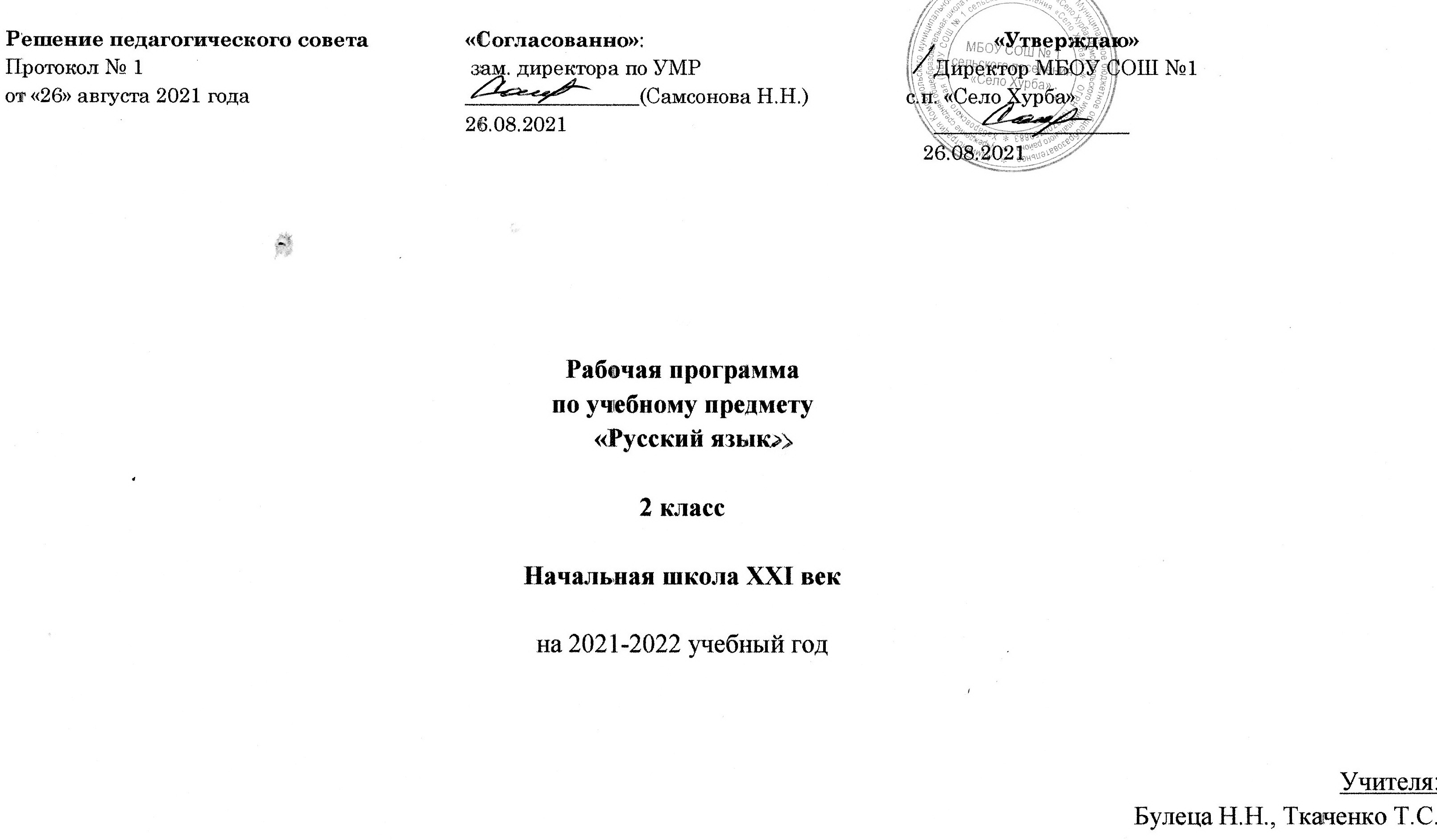 I. Пояснительная запискаЯзык играет в жизни общества и каждого человека уникальную роль:он является основным средством общения между людьми;с его помощью сохраняется информация, накопленная человечеством в различных областях науки и культуры;язык является основным средством познания окружающего мира;владение родным и государственным языком — это один из критериев самоидентификации человека как представителя национальности, народности, государства;использование языка в различных ситуациях общения свидетельствует о культурном уровне человека.Русский язык является государственным языком Российской Федерации, родным языком русского народа, средством межнационального общения. То, что знает гражданин Российской Федерации о русском языке, как умеет им пользоваться, в какой степени проявляет интерес к истории и развитию русского языка, его функционированию в современном мире — во многом определяет его интеллектуальный уровень и социальный статус как члена общества.II. Общая характеристика учебного предметаУчебный предмет «Русский язык»  реализует основную цель обучения: сформировать у учащихся начальной школы познавательную мотивацию к изучению русского языка, которая выражается в осознанном стремлении научиться использовать языковые средства для успешного решения коммуникативных задач и познакомиться с основами научного описания родного языка.Формирование познавательной мотивации осуществляется в процессе достижения предметных целей изучения русского языка — социокультурной и научно-исследовательской.Социокультурная цель изучения русского языка достигается решением задач развития устной и письменной речи учащихся и формирования у них основ грамотного, безошибочного письма.Грамотное письмо и правильная речь являются обязательным элементом общей культуры человека. Формируя навыки безошибочного письма, развивая письменную и устную речь учащихся, мы стремимся к тому, чтобы ученик стал культурным человеком.Для реализации этой цели необходимо учитывать следующее:грамотное, безошибочное письмо должно формироваться с учетом индивидуальных особенностей ученика: развитой зрительной или моторной памяти, логического мышления или репродуктивного воспроизведения полученных знаний;навык грамотного письма формируется только при регулярном выполнении заданий и упражнений, предусмотренных методическим аппаратом средств обучения;разнообразные виды деятельности при обучении грамотному письму должны опираться не только на контроль со стороны учителя, но и на самоконтроль ученика;научить правильной речи — это научить правильному отбору языковых средств исходя из условий речевой ситуации.Научно-исследовательская цель реализуется в процессе ознакомления учащихся с основными положениями науки о языке.Знакомя учащихся с тем, как устроен язык, на котором они говорят, мы формируем у них научное представление о системе и структуре родного языка, развиваем логическое и абстрактное мышление младших школьников, представляем родной (русский) язык как часть окружающего мира. Основные задачи организации учебной деятельности для реализации этой цели — нахождение, вычленение и характеристика языковой единицы изучаемого уровня — звук, часть слова (морфема), слово, предложение, а также их классификация и сравнение. При этом важнейшим условием успешного решения поставленных задач является следование закономерностям науки о языке, что обеспечивает не только сохранение лингвистической логики, но и поступательное развитие языкового мышления ученика.Успешная реализация заявленных целей возможна только при условии осознанной деятельности учащихся на уроке: ученики должны понимать, зачем они знакомятся с основными положениями науки о языке, учатся писать без ошибок и правильно составлять собственные текс ты.Такое осознание возможно только в том случае, если на каждом уроке, при выполнении любого задания или упражнения у учащихся сформулированы следующие целевые установки:«Я хочу научиться писать без ошибок, правильно говорить и составлять письменные тексты, так как хочу быть культурным человеком»;«Я хочу узнать, как устроен язык, на котором я говорю, потому что этот язык — часть окружающего меня мира, а научное знание об устройстве мира характеризует меня как современного, образованного человека. Кроме того, русский язык — это государственный язык страны, в которой я живу, родной язык русского народа».Особенности структурирования содержания учебного предмета «Русский язык» и его методической реализацииВажнейшим условием успешного решения поставленных задач является следование закономерностям науки о языке, что обеспечивает не только сохранение лингвистической логики, но и поступательное развитие языкового мышления учеников. В то же время научная информация и методический аппарата средств обучения должны учитывать психологические особенности учащихся данного возраста и служить средством формирования учебной деятельности на уроках русского языка.С целью соблюдения принципа научности данная программа предусматривает выделение в учебном предмете «Русский язык» трёх содержательных линий: «Система языка», «Орфография и пунктуация», «Развитие речи». Каждая из выделенных линий характеризуется своим объектом изучения:содержательная линия «Система языка» выделяет в качестве объекта изучения языковые единицы: звук (единица речи), морфему, слово, часть речи, предложение;содержательная линия «Орфография и пунктуация» выделяет в качестве объекта изучения орфограмму и пунктограмму;содержательная линия «Развитие речи» выделяет в качестве объекта изучения текст как за конченное устное или письменное высказывание на определённую тему. Данная программа предусматривает изучение каждого из выделенных объектов в рамках одного урока, без традиционного смешения: на при мер, при изучении языковых единиц перед учениками не ставятся орфографические или речевые задачи и т. п.Методический принцип «один урок — один объект — одна цель» позволил выделить в структуре программы и средств обучения, созданных на её основе, три блока: «Как устроен наш язык», «Правописание» и «Развитие речи». Под блоком понимается объединение уроков, реализующих одну цель обучения и изучающих один из объектов той или иной содержательной линии.Уроки блока «Как устроен наш язык» реализуют научно-исследовательскую (познавательную) цель — познакомить учащихся начальной школы с основами лингвистических знаний; уроки данного блока соответствуют содержательной линии «Система языка» и изучают языковые единицы следующих уровней: фонетика, графика и орфоэпия, состав слова (морфемика), грамматика (морфология и синтаксис).Уроки блока «Правописание» направлены на достижение социокультурной цели — сформировать у учащихся начальной школы навыки грамотного, безошибочного письма как показателя общей культуры человека; уроки данного блока соответствуют содержательной линии «Орфография и пунктуация» и изучают орфограммы и пунктограммы.Уроки блока «Развитие речи» так же реализуют социокультурную цель в аспекте совершенствования коммуникативных умений учащихся в условиях устного и письменного общения; уроки данного блока соответствуют содержательной линии «Развитие речи» и изучают текст как за конченное устное или письменное высказывание на определённую тему.Такое структурирование курса позволяет успешно не только реализовать цели развития логического и абстрактного мышления, но и решить практические задачи по формированию навыка грамотного, безошибочного письма и развитию речи учащихся, предоставить возможность ученику стать субъектом обучения, избавить учеников от психологической утомляемости, возникающей из-за не мотивированного смешения различных объектов изучения.III. Описание места учебного предмета в учебном планеВ 1 классе минимальное количество часов на изучение предмета «Русский язык» — 54, максимальное — 85. Расчёт часов определяется учителем в зависимости от того, когда в конкретном классе закончилось изучение «Букваря». Так, например, при завершении букварного периода в конце первого полугодия курс русского языка начинается с первых уроков второго полугодия. В этом случае на изучение русского языка предусмотрено 85 ч. Если изучение «Букваря» завершается к концу III четверти, тона изучение русского языка отводится 54 ч.Во 2–4 классах данной программой предусмотрено на изучение предмета «Русский язык» не менее 5 или 4 ч в неделю.IV. Ценностные ориентиры содержания учебного предметаВедущее место пре мета «Русский язык» в системе общего образования обусловлено тем, что русский язык является государственным языком Российской Федерации, родным языком русского народа, средством меж национального общения. Изучение русского языка способствует формированию у учащихся представлений о языке как основном средстве человеческого общения, явлении национальной культуры и основе национального самосознания. В процессе изучения русского языка у учащихся начальной школы формируется позитивное эмоционально ценностное отношение к русскому языку, стремление к его грамотному использованию, понимание того, что правильная устная и письменная речь является показателем общей культуры человека. На уроках русского языка ученики получают начальное представление о нормах русского литературного языка и правилах речевого этикета, учатся ориентироваться в целях, задачах, условиях общения, в выборе адекватных языковых средств для успешного решения коммуникативной задачи.V. Планируемые результаты освоения программыЛичностными результатами изучения русского языка в начальной школе являются:- осознание языка как основного средства человеческого общения;-восприятие русского языка как явления национальной культуры;-понимание того, что правильная устная и письменная речь есть показатели индивидуальной культуры человека;                            -способность к самооценке на основе наблюдения за собственной речью.  Метапредметными (познавательные, коммуникативные, регулятивные) результатами изучения русского языка в начальной школе являются:- умение использовать язык с целью поиска необходимой информации в различных источниках для решения учебных задач;-способность ориентироваться в целях, задачах, средствах и условиях общения;-умение выбирать адекватные языковые средства для успешного решения коммуникативных задач (диалог, устные, монологические высказывания, письменные тексты) с учетом особенностей разных видов речи и ситуацийобщения;            -понимание необходимости ориентироваться на позицию партнера, учитывать различные мнения и координировать различные позиции в сотрудничестве с целью успешного участия в диалоге;- стремление к более точному выражению собственного мнения и позиции; умение задавать вопросы.Ожидаемые результаты формирования УУД к концу 2 года обучения:Познавательные УУД:школьник освоит алфавит для свободной ориентации в разнообразии учебных словарей, быстрого поиска нужной группы слов или словарной статьи;научится ориентироваться в учебной книге: читать язык условных обозначений, находить нужный текст упражнения, правило или таблицу, находить выделенный фрагмент текста;работать с несколькими источниками информации (двумя частями учебной книги, рабочими тетрадями, учебными словарями, текстом и иллюстрациями;Коммуникативные УУД:школьник научится работать с соседом по парте — распределять работу между собой и соседом, выполнять свою часть работы, осуществлять взаимопроверку выполненной работы;выполнять работу по цепочке;видеть разницу между различными точками зрения и мотивированно присоединиться к одной из них;использовать правила, таблицы, модели для подтверждения своей позиции или высказанных героями точек зренияРегулятивные УУД:школьник научится понимать, что можно апеллировать к правилу для подтверждения своего ответа;проверить свою работу, используя правила и словари.Личностные УУД:школьник освоит нормы речевого общения;получит опыт нравственных и эстетических переживаний;познакомится с базовыми эстетическими ценностями.Предметными результатами изучения русского языка в начальной школе являются:- овладение начальными представлениями о нормах русского литературного языка (орфоэпических, лексических, грамматических) и правилах речевого этикета;-умение применять орфографические правила и правила постановки знаков препинания (в объеме изученного) при записи собственных и предложенных текстов;- умение проверять написанное;-умение (в объеме изученного) находить, сравнивать, классифицировать, характеризовать такие языковые единицы, как звук, буква, часть слова, часть речи, член предложения, простое предложение;-способность контролировать свои действия, проверять написанное.К концу обучения во втором  классе обучающиеся научатся:различать, сравнивать, кратко характеризовать: парные и непарные по твердости – мягкости согласные звуки, парные и непарные по звонкости – глухости согласные звуки; изменяемые и неизменяемые слова; формы слова и однокоренные слова; однокоренные слова и синонимы, однокоренные слова и слова с омонимичными корнями; предложения по цели высказывания; предложения с восклицательной и невосклицательной интонацией; выделять, находить: в словах с однозначно выделяемыми морфемами окончание, корень, суффикс, приставку; лексическое значение слова в толковом словаре; основную мысль текста; решать учебные и практические задачи: делить слова на слоги; использовать алфавит при работе со словарями и справочниками; подбирать однокоренные слова; определять (уточнять) написание слова по орфографическому словарю учебника; безошибочно списывать и писать под диктовку тексты объемом 45 - 60 слов; проверять собственный и предложенный тексты, находить и исправлять орфографические и пунктуационные ошибки; подбирать заголовок к предложенному тексту, озаглавливать собственный текст; исправлять деформированный текст (с нарушенным порядком следования частей); применять правила правописания: перенос слов; проверяемые безударные гласные в корнях слов; парные звонкие и глухие согласные в корнях слов; непроизносимые согласные; непроверяемые гласные и согласные в корнях слов (словарные слова, определенные программой); разделительные твердый и мягкий знаки; правописание приставок: об-, от-, до-, по-, под-, про-; за-, на-, над- раздельное написание предлогов с другими словами (кроме личных местоимений);Ученик получит возможность научиться: устанавливать значение суффиксов и приставок (в словах с однозначно выделяемыми морфемами); определять способы образования слов (суффиксальный, приставочный, приставочно-суффиксальный); различать однозначные и многозначные слова; наблюдать за использованием в тексте слов в переносном значении и омонимов; подбирать синонимы для устранения повторов в тексте; подбирать антонимы для точной характеристики предметов при их сравнении; наблюдать за использованием в текстах устаревших слов и фразеологизмов; применять правило правописания суффиксов имен существительных: - онок, -енок; -ок; -ек; -ик; -ость; применять правило правописания суффиксов имен прилагательных: -ов, -ев, -ив, -чив, -лив; подбирать примеры слов с определенной орфограммой; при работе над ошибками осознавать причины появления ошибки и определять способы действий, помогающих предотвратить ее в последующих письменных работах; определять по предложенным заголовкам содержание текста; составлять план текста; определять тип текста: повествование, описание, рассуждение; соблюдать нормы современного русского литературного языка в собственной речи и оценивать соблюдение этих норм в речи собеседников (в объеме представленного в учебнике материала).VI. Содержание курса «Русский язык» 2 классI. «Как устроен наш язык» (основы лингвистических знаний) (57 ч)1. Фонетика и графика (10 ч)Повторение изученного в 1-ом классе: различение звуков и букв; различение ударных и безударных гласных звуков, твердых и мягких согласных звуков, звонких и глухих согласных звуков. Обозначение на письме мягкости согласных звуков. Определение парных и непарных по твердости-мягкости согласных звуков. Определение парных и непарных по звонкости-глухости согласных звуков. Установление соотношения звукового и буквенного состава в словах типа двор, день; в словах с йотированными гласными е, ё, ю, я, в словах с непроизносимыми согласными. Деление слов на слоги. Использование алфавита при работе со словарями и справочниками.2. Орфоэпия. Произношение звуков и сочетаний звуков, ударение в словах в соответствии с нормами современного русского литературного языка.3. Слово и предложение (6 ч)Понимание слова как единства звучания (написания) и значения. Слова с предметным значением — имена существительные. Слова, называющие признаки — имена прилагательные. Слова, обозначающие действия — глаголы. Предложение. Отличие предложения от слова. Различение предложений по цели высказывания: повествовательные, вопросительные и побудительные предложения; по эмоциональной окраске: восклицательные и невосклицательные предложения.4. Состав слова (морфемика) (19 ч)   Окончание как часть слова. Изменение формы слова с помощью окончания. Различение изменяемых и неизменяемых слов. Корень как часть слова. Чередование согласных в корнях. Родственные (однокоренные) слова. Различение однокоренных слов и различных форм одного и того же слова. Различение однокоренных слов и синонимов, однокоренных слов и слов с омонимичными корнями. Суффикс как часть слова; значения суффиксов. Приставка как часть слова; значения приставок. Суффиксальный, приставочный и приставочно-суффиксальный способы образования слов. Основа слова. Выделение в словах с однозначно выделяемыми морфемами окончания, корня, приставки, суффикса.5. Лексика (22 ч)Слово и его лексическое значение. Выявление слов, значение которых требует уточнения. Определение значения слова по тексту или уточнение значения с помощью толкового словаря. Различение однозначных и многозначных слов. Представление о прямом и переносном значении слова. Наблюдение за использованием в речи синонимов, антонимов и омонимов. Слова исконные и заимствованные. Устаревшие слова. Фразеологизмы. Наблюдение за использованием в речи фразеологизмов.II. «Правописание» (формирование навыков грамотного письма) (58ч)Повторение правил правописания, изученных в 1-ом классе. Формирование орфографической зоркости: осознание места возможного возникновения орфографической ошибки, использование разных способов решения орфографической задачи в зависимости от места орфограммы в слове.Ознакомление с правилами правописания и их применение: перенос слов; проверяемые безударные гласные в корнях слов; парные звонкие и глухие согласные в корнях слов; непроизносимые согласные; непроверяемые гласные и согласные в корнях слов (словарные слова, определенные программой); разделительные твердый и мягкий знаки; правописание приставок: об-, от-, до-, по-, под-, про-; за-, на-, над- правописание суффиксов имен существительных: - онок, -енок; -ок; -ек; -ик; -ость; правописание суффиксов имен прилагательных: -ов, -ев, -ив, -чив, лив; раздельное написание предлогов с другими словами (кроме личных местоимений).Использование орфографического словаря учебника для определения (уточнения) написания слова. Формирование действия контроля при проверке собственных и предложенных текстов.III. «Развитие речи» (34 ч)1. Устная речьВыбор языковых средств в соответствии с целями и условиями общения для эффективного решения коммуникативной задачи. Соблюдение норм речевого этикета и орфоэпических норм в ситуациях учебного и бытового общения. Умение договариваться и приходить к общему решению в совместной деятельности при проведении парной и групповой работы.2. Письменная речьТекст. Смысловое единство предложений в тексте (основная мысль) Заглавие текста. Подбор заголовков к предложенным текстам. Определение по заголовкам содержания текста. Выражение в тексте законченной мысли. Подбор вариантов окончания текстов. Начало текста (зачин), подбор зачинов к предложенным текстам. Последовательность предложений в тексте. Корректирование текстов с нарушенным порядком предложений; включение недостающего по смыслу предложения и изъятие избыточного в смысловом отношении предложения. Абзац. Последовательность абзацев в тексте. Корректирование текстов с нарушенной последовательностью абзацев. Комплексная работа над структурой текста: озаглавливание, корректирование порядка предложений и абзацев. План текста. Составление планов предложенных текстов. Создание собственных текстов по предложенным планам. Типы текстов: описание, повествование, рассуждение, их особенности.IV. Повторение (5 ч)V. Резервные уроки (16 ч) VII. Материально-техническое обеспечение образовательного процесса, осуществляемого по курсу «Русский язык»Учебники:С.В. Иванов, А.О. Евдокимова, М.И. Кузнецова, Л.В. Петленко, В.Ю. Романова. Русский язык: 2 класс: Учебник для учащихся общеобразовательных учреждений: в 2 ч.  Ч. 1 / Под ред. С.В. Иванова. – М.: Вентана-Граф, 2020.С.В. Иванов, А.О. Евдокимова, М.И. Кузнецова, Л.В. Петленко, В.Ю. Романова. Русский язык: 2 класс: Учебник для учащихся общеобразовательных учреждений: в 2 ч.  Ч. 2  / Под ред. С.В. Иванова. – М.: Вентана-Граф, 2020.Учебник включён в федеральный перечень. Соответствует федеральному компоненту государственных образовательных стандартов начального общего образования  (2012г). Рекомендован Министерством образования Российской Федерации.Рабочие тетради:Кузнецова М.И. Пишем грамотно: 2 класс: рабочая тетрадь № 1 для учащихся общеобразовательных учреждений  /М.И. Кузнецова. - 3-е изд., перераб. – М.: Вентана-Граф, 2012.Кузнецова М.И. Пишем грамотно: 2 класс: рабочая тетрадь № 2 для учащихся общеобразовательных учреждений  / М.И. Кузнецова - 3-е изд., перераб. – М.: Вентана-Граф, 2012.Рабочие тетради соответствуют федеральному компоненту государственных образовательных стандартов начального общего образования.Наличие методических пособий для учителя:Сборник программ к комплекту учебников «Начальная школа XXI века».–4-е изд., дораб. и доп. – М.: Вентана-Граф, 2012.Беседы  с  учителем:  Методика  обучения:  2 класс  / Под  ред. Л.Е. Журовой. - М.: Вентана – Граф,2007. Иванов С.В., Кузнецова М.И.  Русский язык: Комментарии к урокам: 2 класс. -  М.: Вентана – Граф, 2012. Романова В.Ю., Петленко Л.В.  Русский язык в начальной школе: контрольные работы, диктанты, изложения /В.Ю. Романова, Л.В. Петленко / Под ред. С.В. Иванова. – М.: Вентана-Граф, 2012. (Оценка знаний).VIII. Тематическое планирование курса «Русский язык»2 класс(170 часов – 5 часов в неделю)ТЕМАТИЧЕСКОЕ ПЛАНИРОВАНИЕКалендарно-тематическое планирование курса «Русский язык»2 класс (170 часов, 5 часов в неделю)Раздел программыПрограммное содержаниеХарактеристика основных видовдеятельности детейСлово и предложение. Предложение как объект изученияПредложение в речевом потоке. Работа с предложением. Слово и предложение.Выделять предложения из речевого потока: определять на слух границы предложения, обозначать каждое предложение полоской. Моделировать состав предложения в процессе дидактической игры.Выделять в предложении слова, изменять порядок слов в предложении. Составлять предложения с заданным словом с последующим распространением предложений.Корректировать предложения, содержащие смысловые и грамматические ошибки.Слово как объект изученияСлово как объект изучения, материал дляанализа. Слово как единство звучания изначения. Активизация и расширение словарного запасаОпределять количество слов в предложении при чётком произнесении учителем предложения с паузами между словами.Воспринимать слово как объект изучения, материал для анализа. Различать слово и предложение. Анализировать предложение: Обозначать каждое слово предложения полоской. Объяснять различие между предметом и обозначающим его словом.Объяснять значение слова.ФонетикаЗвуки речиЕдинство звукового состава слова и его значения. Изолированный звук. Последовательность звуков в слове. Моделирование звукового состава словаРазличать звучание и значение слова. Воспроизводить заданный учителем образец интонационного выделения звука в слове. Произносить самостоятельно словос интонационным выделением заданного звука. Определять место заданного звука в слове (начало, середина, конец слова).Группировать (классифицировать) словапо первому звуку. Группировать (классифицировать) слова по последнему звуку.Подбирать слова с заданным звуком. Устанавливать количество и последовательности звуков в слове. Моделировать последовательность звуков слова с использованием жёлтых фишек. Сопоставлять слова, различающиеся одним или несколькими звукамиГласные и согласные звуки.Гласные звуки: ударные и безударные. Согласные звуки: твёрдые и мягкие, звонкие и глухиеОсобенность гласных звуков — отсутствие при произнесении этих звуков преграды. Особенность согласных звуков — наличие при их произнесении преграды.Различение гласных и согласных звуков.Различение твёрдых и мягких согласных звуков. Смыслоразличительная функция твёрдых и мягких согласных звуков. Качественная характеристика звуков (гласные, твёрдые и мягкие согласные). Звонкие и глухие согласные звуки. Смыслоразличительная функция звонких и глухих согласных звуков. Действия контроля и самоконтроля в процессе моделирующей деятельностиУстанавливать различие в произношении гласных и согласных звуков. Различать звуки: гласные и согласные, согласные твёрдые и мягкие. Моделировать звуковой состав слова: отражать в модели качественные характеристики звуков, используя фишки разного цвета. Объяснять (доказывать) выбор фишки при обозначении звука. Характеризовать заданный звук, называя все его признаки. Классифицировать звуки по заданному основанию (гласные – согласные, твёрдые и мягкие согласные звуки; и т. д.). Различать звонкие и глухие согласные звуки. Анализировать предложенную модель звукового состава слова, подбирать слова, соответствующие заданной модели. Соотносить заданное слово с соответствующей ему моделью, выбирая её из ряда предложенных. Подбирать слова, соответствующие заданной модели. Осуществлять развёрнутые действия контроля и самоконтроля: сравнивать построенную модель с образцом. Объяснять (обосновывать) выполняемые и выполненные действия. Самостоятельно находить и исправлять ошибки, допущенные при проведении звукового анализаСлог как минимальная произносительная единица. Деление слов на слоги. Определение места ударенияСлог как минимальная произносительная единица. Слогообразующая функция гласных звуков. Деление слов на слоги. Слоговой анализ слов: установление количества слогов в слове. Ударение. Ударный гласный звук в словеДелить слова на слоги. Доказывать (объяснять) количество слогов в слове. Приводить примеры слов с заданным количеством слогов. Анализировать слово: определять место ударения в слове.Подбирать слова с заданным ударным гласным звуком. Классифицировать слова по количеству слогов и месту ударения.Соотносить слова с соответствующими им слогоударными схемами. Приводить примеры слов к заданной слогоударной схеме. Контролировать этапы своей работы, оценивать процесс и результат выполнения задания. Находить и исправлять ошибки, допущенные при делении слов на слоги, в определении ударного звука.Объяснять причину допущенной ошибкиЗвуки и буквы.Позиционный	способ обозначения звуков буквами. Буквы гласных как показательтвёрдости-мягкости согласных звуковЗвук и буква. Буква как знак звука. Буквы, обозначающие гласные звуки. Функции букв, обозначающих гласный звук в открытом слоге: обозначение гласного звука и указание на твёрдость или мягкости предшествующего согласногоСоотносить звук и соответствующую ему букву. Объяснять (характеризовать, пояснять, формулировать) работу букв, обозначающих гласные звуки в открытом слове: показатель твёрдости-мягкости предшествующих согласных звуков и обозначение гласного звука.Обозначать гласные звуки буквами, выбирая букву гласного звука в зависимости от твёрдости или мягкости предшествующего согласного. Соотносить звукобуквенную модель (модель звукового состава слова с проставленными в ней гласными буквами) со словами — названиями картинокФункция букв е, ё, ю, я.Буквы, обозначающие согласные звукиФункция букв е, ё, ю, я.Буквы, обозначающие согласные звуки. Одна буква для обозначения парных по твёрдости-мягкости согласных звуков.Разные способы обозначения буквами звука [й’]Обозначать буквами е, ё, ю, я звук [й’] и последующий гласный звук.Обозначать согласные звуки буквами. Объяснять выбор буквы для обозначения согласного звука.Дифференцировать буквы, обозначающие близкие по акустико-артикуляционным признакам согласные звуки (с - з, ш -ж, с-ш, з-ж,  р-л, ц-ч и т. д.). Дифференцировать буквы, имеющие оптическое и кинетическое сходство (о - а, и - у, п - т, л- м, х - ж, ш - т, в - д и т. д.).Классифицировать слова в зависимости от способа обозначения звука [й’].Буква ьБуква ь как показатель мягкости предшествующего согласного звукаОбъяснять функцию буквы ь.Русский алфавитНазвание букв русскогоалфавита. Последовательность буквв русском алфавите.Алфавитный порядок словОсознавать алфавит как определённую последовательность букв. Воспроизводить алфавит.Восстанавливать алфавитный порядок словВосприятие художественного произведения Первоначальное знакомство с литературными жанрами. Малые фольклорные формы	Восприятие художественного произведения, читаемого взрослым или хорошо читающим одноклассником Смысл воспринимаемого на слух литературного произведения.Знакомство с литературными жанрами — стихотворения, рассказы, сказки (народные и авторские).Знакомство с малыми фольклорными формами: загадки, пословицыВоспринимать на слух литературные произведения. Осознавать смысл текста при его прослушивании.Различать стихотворения, рассказы, сказкиЧтение Слоговое чтение. Чтение слов, словосочетаний, предложений и коротких текстов. Осознанность и выразительность чтения небольших текстов и стихотворенийСпособ чтения прямого слога: ориентация на букву, обозначающую гласный звук. Воспроизведение звуковой формы слова по его буквенной записи (чтение). Отработка техники чтения: плавное слоговое чтение и чтение целыми словами со скоростью, соответствующей индивидуальному темпу ребёнка Работа над осознанностью чтения слов, предложений, коротких текстов. Чтение с интонациями и паузами в соответствии со знаками препинанияЧитать слоги с изменением буквы гласного. Отрабатывать способ чтения прямых слогов с использованием пособия «окошки». Читать слова, получающиеся при изменении буквы, обозначающей гласный звук. Воспроизводить звуковую форму слова по его буквенной записи.Устанавливать соответствие прочитанных слов с картинками, на которых изображены соответствующие предметы.Осознавать смысл прочитанного.Отвечать на вопросы по содержанию прочитанного текста. Находить содержащуюся в тексте информацию. Определять основную мысль прочитанного произведения. Читать предложения и небольшие тексты с интонациями и паузами в соответствии со знаками препинания.Обсуждать прочитанный текст с одноклассниками. Аргументировать своё мнение при обсуждении содержания текста.Формулировать простые выводы на основе информации, содержащейся в тексте.Интерпретировать информацию, представленную в тексте в явном виде. Интерпретировать информацию, представленную в тексте в неявном видеОрфоэпическое чтение. ОрфографическоечтениеДва вида чтения — орфографическое и орфоэпическое. Орфоэпическое чтение как воспроизведение звуковой формы слова по его буквенной записи с учётом орфоэпических правил при переходе к чтению целыми словами.Орфографическое чтение (проговаривание) как средство самоконтроля приписьме под диктовку и при списыванииСравнивать два вида чтения: орфографическое и орфоэпическое по целям.Овладевать орфоэпическим чтениемПисьмоГигиенические требования при письмеГигиенические требования к правильной посадке, к положению тетради на рабочем столе, к положению ручки в руке. Особенности правильной посадки, положения тетради и положения ручки в руке первоклассников, пишущих правой и левой рукойОбъяснять правильную посадку, положение тетради на рабочем столе, положение ручки в руке. Анализировать особенности правильной посадки, положения тетради и положения ручки в руке при письме правой и левой рукойРазвитие мелкой моторики.Развитие мелких мышц пальцев и свободы движения рукиВыполнять пальчиковую гимнастикуи гимнастику для рукОриентация в пространстве листа тетради и пространстве классной доскиОриентация в пространстве листа тетради: верхний правый угол/верхний левый угол/нижний правый угол/нижний левыйугол тетради. Ориентация в пространстве классной доски.Алгоритм действий на страницах прописей.Параллельные прямые и наклонные линии, левые и правые полуовалы.Рабочая строка прописей. Середина надстрочного пространства. Линии сложной траектории на рабочей строке.Печатные заглавные и строчные буквы.Письмо печатными буквамиОриентироваться в понятиях «лево», «право», «слева», «справа», «верх», «низ».Находить заданное положение на рабочем листе прописей.Выполнять указание учителя по проведению линий, начинающихся и заканчивающихся в заданных точках.Ориентироваться на точку начала движения, на стрелку, указывающую направление движения.Проводить линии от определённой точки в заданном направленииПисьменные прописные и строчные буквыПисьменные прописные (заглавные) и строчные буквы. Создание единства звука, зрительного образа обозначающей его буквы и двигательного образа этой буквы.Письмо букв, буквосочетаний, слогов, слов, предложений с соблюдением гигиенических норм. Овладение разборчивымаккуратным письмомАнализировать поэлементный состав печатных и письменных заглавных и строчных букв.Сравнивать начертания заглавных и строчных печатных букв.Сравнивать начертания заглавных и строчных письменных букв.Сравнивать начертания печатных и письменных букв (заглавных и строчных).Моделировать буквы из набора элементов, различных материалов (проволока, пластилин и др.).Анализировать деформированные буквы,определять недостающие элементы, реконструировать буквы.Сравнивать написанные буквы с предложенным в прописях и на доске образцом написания.Различать буквы, имеющие оптическое и кинетическое сходство.Контролировать собственные действия: выбирать лучшую из написанных букв. Писать печатные и письменные прописные и строчные буквы.Писать буквы, слоги, слова, предложения с соблюдением гигиенических норм.Принимать участие в выработке критериев для оценивания написанного.Оценивать собственное написание с учётом выработанных критериев (разборчивое аккуратное начертание букв).Группировать буквы по наличию в них определённых элементов; по сходству обозначаемых ими звуков (звонкие — глухие согласные звуки др.).Находить в текстах слова с заданной буквой.Соотносить слова, написанные печатным и письменным шрифтамиПисьмо под диктовку слов и предложений, написание которых не расходитсяс их произношением Приёмы и последовательность правильного списывания текста.Алгоритм списывания с печатного и письменного шрифта. Списывание слов, предложений, текстов.Выкладывать слова из разрезной азбуки.Записывать под диктовку отдельные слова и предложения, состоящие из трёх — пяти слов со звуками в сильной позиции.Читать написанное, осознавать смысл на-писанного.Объяснять характеристики разборчивого аккуратного письмаМоделировать в процессе совместного обсуждения алгоритм списывания.Использовать алгоритм порядка действий при списывании.Списывать слова, предложения, небольшие тексты, написанные печатным и письменным шрифтом в соответствии с заданным алгоритмом.Контролировать этапы своей работы.Функция небуквенных графических средств: пробела между словами, знака переносаПонимание функции небуквенных графических средств: пробела между словами, знака переносаПисать предложения с пробелами между словами.Использовать знак переносаОрфографияПравила правописания и их применениеРаздельное написание слов.Гласные после шипящих в ударных слогах (ча —ща, чу — щу, жи — ши)Заглавная буква в начале предложения. Заглавная буква в именах собственных. Знаки препинанияв конце предложения.Перенос словАнализировать текст на наличие в нём слов с буквосочетаниями ча — ща, чу —щу,  жи — ши.Выписывать из текста слова с буквосочетаниями ча — ща, чу — щу, жи — ши.Списывать слова с буквосочетаниями ча — ща, чу — щу, жи — ши.Вписывать пропущенные буквы в слова с буквосочетаниями ча — ща, чу — щу,  жи — ши.Оформлять начало и конец предложения: писать прописную букву в начале предложения и ставить точку в конце предложения.Подбирать слова, которые пишутся с заглавной буквы.Подбирать и записывать имена собственные на заданную букву.Переносить слова с одной строки на другую.Применять изученные правила при списывании и записи под диктовкуРазвитие речиРассказы повествовательного и описательного характераРассказы по серии сюжетных картинок. Связный рассказ на основе прочитанных слов. Учебный диалог: «присвоение» (отнесение к себе) вопроса, заданного всему классу; осознание смысла вопроса;умение задавать вопрос в целях получения необходимой информации.Культура речи: соблюдение норм русского литературного языка. Речевой этикет в ситуациях учебного и бытового общения: приветствие, прощание, извинение, благодарность, обращение с просьбой.Небольшие рассказы описательного и повествовательного характера на материале чувственного опыта, игр, занятий, наблюденийСоставлять текст по серии сюжетных картинок.Пересказывать содержание текста с опорой на вопросы учителя.Составлять рассказ по сюжетной картинке.Участвовать в учебном диалоге, оценивать процесс и результат решения коммуникативной задачи.Осознавать недостаточность информации, задавать учителю и одноклассникам вопросы.Включаться в групповую работу.Участвовать в обсуждении проблемных вопросов, высказывать собственное мнение и аргументировать его.Формулировать и обосновывать собственное мнение.Описывать случаи из собственной жизни, свои наблюдения и переживания.Составлять небольшие описательные рассказы.Составлять небольшие повествовательные рассказы№разделаТемаразделаКол-во часовТематический и итоговый контроль( по четвертям)Формированиеуниверсальных учебных действий1Как устроен наш язык (основы лингвистических знаний):Фонетика-10ч.Слово и предложение-6ч.Состав слова-19ч.Лексика -22ч.57ч.Личностными результатами являются:- осознание языка как основного средства человеческого общения;-восприятие русского языка как явления национальной культуры;-понимание того, что правильная устная и письменная речь есть показатели индивидуальной культуры человека;                            -способность к самооценке на основе наблюдения за собственной речью.  Метапредметными (познавательные, коммуникативные, регулятивные) результатами являются:- умение использовать язык с целью поиска необходимой информации в различных источниках для решения учебных задач;-способность ориентироваться в целях, задачах, средствах и условиях общения;-умение выбирать адекватные языковые средства для успешного решения коммуникативных задач (диалог, устные, монологические высказывания, письменные тексты) с учетом особенностей разных видов речи и ситуацийобщения;            -понимание необходимости ориентироваться на позицию партнера, учитывать различные мнения и координировать различные позиции в сотрудничестве с целью успешного участия в диалоге;- стремление к более точному выражению собственного мнения и позиции; умение задавать вопросы.Предметными результатами являются:- овладение начальными представлениями о нормах русского литературного языка (орфоэпических, лексических, грамматических) и правилах речевого этикета;-умение применять орфографические правила и правила постановки знаков препинания (в объеме изученного) при записи собственных и предложенных текстов;- умение проверять написанное;-умение (в объеме изученного) находить, сравнивать, классифицировать, характеризовать такие языковые единицы, как звук, буква, часть слова, часть речи, член предложения, простое предложение;-способность контролировать свои действия, проверять написанное.2Правописание (формирование навыков грамотного письма)58ч.Личностными результатами являются:- осознание языка как основного средства человеческого общения;-восприятие русского языка как явления национальной культуры;-понимание того, что правильная устная и письменная речь есть показатели индивидуальной культуры человека;                            -способность к самооценке на основе наблюдения за собственной речью.  Метапредметными (познавательные, коммуникативные, регулятивные) результатами являются:- умение использовать язык с целью поиска необходимой информации в различных источниках для решения учебных задач;-способность ориентироваться в целях, задачах, средствах и условиях общения;-умение выбирать адекватные языковые средства для успешного решения коммуникативных задач (диалог, устные, монологические высказывания, письменные тексты) с учетом особенностей разных видов речи и ситуацийобщения;            -понимание необходимости ориентироваться на позицию партнера, учитывать различные мнения и координировать различные позиции в сотрудничестве с целью успешного участия в диалоге;- стремление к более точному выражению собственного мнения и позиции; умение задавать вопросы.Предметными результатами являются:- овладение начальными представлениями о нормах русского литературного языка (орфоэпических, лексических, грамматических) и правилах речевого этикета;-умение применять орфографические правила и правила постановки знаков препинания (в объеме изученного) при записи собственных и предложенных текстов;- умение проверять написанное;-умение (в объеме изученного) находить, сравнивать, классифицировать, характеризовать такие языковые единицы, как звук, буква, часть слова, часть речи, член предложения, простое предложение;-способность контролировать свои действия, проверять написанное.3Развитие речи34ч.Личностными результатами являются:- осознание языка как основного средства человеческого общения;-восприятие русского языка как явления национальной культуры;-понимание того, что правильная устная и письменная речь есть показатели индивидуальной культуры человека;                            -способность к самооценке на основе наблюдения за собственной речью.  Метапредметными (познавательные, коммуникативные, регулятивные) результатами являются:- умение использовать язык с целью поиска необходимой информации в различных источниках для решения учебных задач;-способность ориентироваться в целях, задачах, средствах и условиях общения;-умение выбирать адекватные языковые средства для успешного решения коммуникативных задач (диалог, устные, монологические высказывания, письменные тексты) с учетом особенностей разных видов речи и ситуацийобщения;            -понимание необходимости ориентироваться на позицию партнера, учитывать различные мнения и координировать различные позиции в сотрудничестве с целью успешного участия в диалоге;- стремление к более точному выражению собственного мнения и позиции; умение задавать вопросы.Предметными результатами являются:- овладение начальными представлениями о нормах русского литературного языка (орфоэпических, лексических, грамматических) и правилах речевого этикета;-умение применять орфографические правила и правила постановки знаков препинания (в объеме изученного) при записи собственных и предложенных текстов;- умение проверять написанное;-умение (в объеме изученного) находить, сравнивать, классифицировать, характеризовать такие языковые единицы, как звук, буква, часть слова, часть речи, член предложения, простое предложение;-способность контролировать свои действия, проверять написанное.4Повторение5 чЛичностными результатами являются:- осознание языка как основного средства человеческого общения;-восприятие русского языка как явления национальной культуры;-понимание того, что правильная устная и письменная речь есть показатели индивидуальной культуры человека;                            -способность к самооценке на основе наблюдения за собственной речью.  Метапредметными (познавательные, коммуникативные, регулятивные) результатами являются:- умение использовать язык с целью поиска необходимой информации в различных источниках для решения учебных задач;-способность ориентироваться в целях, задачах, средствах и условиях общения;-умение выбирать адекватные языковые средства для успешного решения коммуникативных задач (диалог, устные, монологические высказывания, письменные тексты) с учетом особенностей разных видов речи и ситуацийобщения;            -понимание необходимости ориентироваться на позицию партнера, учитывать различные мнения и координировать различные позиции в сотрудничестве с целью успешного участия в диалоге;- стремление к более точному выражению собственного мнения и позиции; умение задавать вопросы.Предметными результатами являются:- овладение начальными представлениями о нормах русского литературного языка (орфоэпических, лексических, грамматических) и правилах речевого этикета;-умение применять орфографические правила и правила постановки знаков препинания (в объеме изученного) при записи собственных и предложенных текстов;- умение проверять написанное;-умение (в объеме изученного) находить, сравнивать, классифицировать, характеризовать такие языковые единицы, как звук, буква, часть слова, часть речи, член предложения, простое предложение;-способность контролировать свои действия, проверять написанное.5Резерв16ч.Личностными результатами являются:- осознание языка как основного средства человеческого общения;-восприятие русского языка как явления национальной культуры;-понимание того, что правильная устная и письменная речь есть показатели индивидуальной культуры человека;                            -способность к самооценке на основе наблюдения за собственной речью.  Метапредметными (познавательные, коммуникативные, регулятивные) результатами являются:- умение использовать язык с целью поиска необходимой информации в различных источниках для решения учебных задач;-способность ориентироваться в целях, задачах, средствах и условиях общения;-умение выбирать адекватные языковые средства для успешного решения коммуникативных задач (диалог, устные, монологические высказывания, письменные тексты) с учетом особенностей разных видов речи и ситуацийобщения;            -понимание необходимости ориентироваться на позицию партнера, учитывать различные мнения и координировать различные позиции в сотрудничестве с целью успешного участия в диалоге;- стремление к более точному выражению собственного мнения и позиции; умение задавать вопросы.Предметными результатами являются:- овладение начальными представлениями о нормах русского литературного языка (орфоэпических, лексических, грамматических) и правилах речевого этикета;-умение применять орфографические правила и правила постановки знаков препинания (в объеме изученного) при записи собственных и предложенных текстов;- умение проверять написанное;-умение (в объеме изученного) находить, сравнивать, классифицировать, характеризовать такие языковые единицы, как звук, буква, часть слова, часть речи, член предложения, простое предложение;-способность контролировать свои действия, проверять написанное.№ п/пКол-вочасовДата урокаДата урокаТема урокаТип урокаХарактеристика деятельности учащихся№ п/пКол-вочасовПлан Факт.Тема урокаТип урокаХарактеристика деятельности учащихся1Звуки речи и буквыурок комплексного применения знаний и уменийОриентироваться в целях и задачах урока с учётом названия блока и темы урока, планировать свои действия в соответствии с поставленными задачами. Характеризовать признаки звуков речи с опорой на схему «Звуки речи». Объяснять различие в звуко-буквенном составе слов. Анализировать тексты с установкой на поиск допущенных ошибок, исправлять допущенные ошибки с опорой на знание о звуковом и графическом облике слова1Гласные и согласные звуки и их буквы.урок комплексного применения знаний и уменийХарактеризовать различие гласных и согласных звуков. Различать гласные звуки и буквы гласных звуков. Объяснять функцию букв гласных звуков как показателей мягкости предшествующего согласного. Использовать значок транскрипции для решения практических задач. Учитывать степень сложности задания (значок «гиря» — трудное) и определять для себя возможность/невозможность его выполнения1Обозначение звуков речи на письме.урок комплексного применения знаний и уменийСоотносить предложенный вариант ответа с собственной точкой зрения (рубрика «Давай подумаем»). Сопоставлять информацию, представленную на рисунке, в транскрипции и орфографической записи слова. Использовать транскрипцию для повторения различных способов обозначения мягкости согласного. Преобразовывать информацию, полученную из рисунка, в текстовую задачу (запись слов с помощью транскрипции)1Ударные и безударные гласные звуки в слове.урок комплексного применения знаний и уменийОбъяснять назначение знака ударения, анализируя проблемную ситуацию (рубрика «Давай подумаем»). Выделять ударные и безударные гласные. Наблюдать смыслоразличительную функцию ударения, устанавливать различие в значении слов. Группировать слова по заданному основанию (ударение на первом, втором или третьем слоге). Выделять общий признак группы элементов, не соответствующих заданию (слова с ударением на четвёртом и пятом слогах)1Согласные звуки.урок комплексного применения знаний и уменийНаблюдать особенности образования согласных звуков, опираясь на собственный опыт (рубрика «Давай подумаем»). Подбирать слова, различающиеся одним согласным звуком. Понимать информацию, представленную в виде рисунка, составлять слова из предложенного набора букв. Осуществлять взаимный контроль,  оказывать в сотрудничестве необходимую взаимопомощь, контролировать действия партнёра (работа в паре). Учитывать степень сложности задания (значок «гиря» — трудное) и определять для себя возможность/невозможность его выполнения. Определять способ обозначения звука [й’] в приведённых словах, находить объект по заданным основаниям (слова, в которых буква е обозначает один звук). Устанавливать позиции в слове, в которых буквы е, ё, ю, я, и обозначают два звука1Согласные твёрдые и мягкие, звонкие и глухие.урок комплексного применения знаний и уменийСоотносить собственный ответ с предложенным в учебнике и обосновывать свою позицию. Наблюдать слова, записанные с помощью транскрипции, и устанавливать способы обозначения мягких согласных звуков. Объяснять различие в звуко-буквенном составе слов. Обобщать способы обозначения на письме мягкости согласных звуков и закреплять их на письме. Определять наличие твёрдого согласного звука. Соотносить буквенную запись слова и запись с помощью транскрипции. Учитывать степень сложности задания и определять для себя возможность/невозможность его выполнения. Осуществлять самоконтроль: соотносить написанный текст с печатным. Использовать алгоритм порядка действий при списывании. Осуществлять взаимный контроль и оказывать в сотрудничестве необходимую взаимопомощь в произнесении слов, различающихся одним звуком1Звонкие согласные звуки в конце словаурок комплексного применения знаний и уменийОбъяснять различие парных по глухости-звонкости согласных в легкоразличимых случаях. Осуществлять взаимный контроль и оказывать в сотрудничестве необходимую взаимопомощь в подборе слов, различающихся одним звуком. Учитывать степень сложности задания и определять для себя возможность/невозможность его выполнения. Наблюдать оглушение звонких согласных в конце слова. Понимать и преобразовывать информацию, представленную в виде рисунка, записывать слова с помощью транскрипции. Обобщать результаты наблюдений, доказывать необходимость проверки согласных звуков на конце слова и предлагать способ её выполнения. Отрабатывать написание слов с парными по звонкости-глухости согласными звуками на конце с опорой на проверочные слова. Учитывать степень сложности задания и определять для себя возможность/невозможность его выполнения при доказательстве написания согласного на конце слова1Учимся писать сочетания  жи-шиурок комплексного применения знаний и уменийИспользовать правило написания сочетаний жи — ши, осуществлять самоконтроль использования правила. Объяснять различие в звуко-буквенном составе слов. Учитывать степень сложности задания и определять для себя возможность/невозможность его выполнения. Осуществлять взаимный контроль и оказывать в сотрудничестве необходимую взаимопомощь при использовании правила написания сочетаний жи — ши1Учимся писать сочетания  ча-щаурок комплексного применения знаний и уменийОбъяснять различие в звуко-буквенном составе записанного слова. Осуществлять самоконтроль при использовании правила написания сочетаний ча — ща, чу — щу. Соблюдать алгоритм порядка действий при списывании. Учитывать степень сложности задания и определять для себя возможность/невозможность его выполнения при отработке правописания ча — ща1Учимся писать сочетания  чу-щуурок комплексного применения знаний и уменийПреобразовывать информацию, представленную в виде схемы, рисунка: составлять слова с использованием схемы.Осуществлять самоконтроль и взаимный контроль при составлении  и правильной записи слов с буквосочетаниями чу — щу. Контролировать последовательность действий при списывании предложений и слов. Учитывать степень сложности задания и определять для себя возможность/невозможность его выполнения. Находить слова по заданным основаниям1Разделительный мягкий знак (ь).урок комплексного применения знаний и уменийХарактеризовать функции ь (разделительный и показатель мягкости предшествующего согласного). Использовать транскрипцию при решении практических задач. Использовать алгоритм порядка действий при списывании. Оценивать правильность выполнения заданий. Объяснять совпадения в звуко-буквенном составе слов.Учитывать степень сложности задания и определять для себя возможность/невозможность его выполнения.Осуществлять самоконтроль при написании разделительного ь1Слог.урок комплексного применения знаний и уменийФормулировать ответ на проблемный вопрос. Выбирать слова по заданным признакам. Сравнивать и анализировать пары слов по заданному основанию. Осуществлять взаимный контроль и оказывать в сотрудничестве необходимую взаимопомощь (работа в паре). Находить слова  по заданному основанию. Учитывать степень сложности задания и определять для себя возможность/невозможность его выполнения. Составлять слова путём добавления к имеющемуся началу слова ещё одного слога1Перенос слов. Словарный диктантурок комплексного применения знаний и уменийФормулировать ответ на проблемный вопрос. Выбирать слова по заданным признакам. Сравнивать и анализировать пары слов по заданному основанию. Осуществлять взаимный контроль и оказывать в сотрудничестве необходимую взаимопомощь (работа в паре). Находить слова  по заданному основанию. Учитывать степень сложности задания и определять для себя возможность/невозможность его выполнения. Составлять слова путём добавления к имеющемуся началу слова ещё одного слога1Учимся переносить словаурок комплексного применения знаний и уменийАнализировать высказывание и формулировать на основе анализа ответ на вопрос, связанный с правилом переноса слов. Осуществлять взаимный контроль и оказывать в сотрудничестве необходимую взаимопомощь; контролировать действия партнёра. Учитывать степень сложности задания и определять для себя возможность/невозможность его выполнения. Обосновывать невозможность выполнения предложенного задания. Объяснять допущенные ошибки в делении слов для переноса1Диктант по теме: «Правописание жи-ши, ча-ща, чу-щу, перенос слов.»урок развивающего контроля знаний и уменийСопоставлять различия деления слов на слоги и для переноса. Уточнять правила переноса слов (буквы й, ь, ъ).Использовать правила переноса слов и осуществлять самоконтроль. Находить слова по заданному основанию (слова, которые нельзя перенести).1Работа над ошибками.  Слоги ударные и безударные. Роль ударения.урок комплексного применения знаний и уменийСопоставлять различия деления слов на слоги и для переноса. Уточнять правила переноса слов (буквы й, ь, ъ).Использовать правила переноса слов и осуществлять самоконтроль. Находить слова по заданному основанию (слова, которые нельзя перенести).1Контрольное списывание №1. «Правописание сочетаний жи-ши, ча-ща, чу-щу».Т.с.7урок развивающего контроля знаний и уменийВыделять голосом ударный гласный звук, объяснять отсутствие знака ударения в односложных словах. Определять ударный звук в слове. Отрабатывать алгоритм порядка действий при списывании. Наблюдать различие между словами, различающимися местом ударения. Учитывать степень сложности задания и определять для себя возможность/невозможность его выполнения. Составлять пары слов, различающихся только местом ударения1Слово как единство звучания (написания) и значения.урок комплексного применения знаний и уменийСоотносить предложенный вариант ответа с собственной точкой зрения. Сравнивать слова и «не слова», формулировать на основе сравнения признаки слова (единство звучания, написания и значения). Контролировать правильность и аккуратность записи. Осуществлять взаимный контроль и оказывать в сотрудничестве необходимую взаимопомощь (работа в паре) при объяснении значений имён героев. Понимать информацию, представленную в виде схем, устанавливать различия между схемами; по результатам наблюдения обобщать информацию о слове (единство звучания и значения)1Слова, называющие предметыурок комплексного применения знаний и уменийЗадавать вопросы к словам (что? какой? и т. п.). Находить в тексте слова по заданным основаниям (слова, называющие явления природы). Осуществлять взаимный контроль и оказывать в сотрудничестве необходимую взаимопомощь (работа в паре). Находить слова, отвечающие на вопросы что? кто? Формулировать цель урока после обсуждения правила. Выявлять общий признак группы слов. Различать (по значению и вопросам) одушевлённые и неодушевлённые имена существительные. Учитывать степень сложности задания и определять для себя возможность/невозможность его выполнения. Группировать слова по заданным основаниям1Слова, называющие признаки и действия предметов.урок комплексного применения знаний и уменийСоотносить предложенный вариант ответа с собственной точкой зрения. Находить слова по заданному основанию. Наблюдать за словами, отвечающими на вопросы какой? какая? и т. п. Задавать вопросы какой? какая?  и т. п. к приведённым словам. Осуществлять взаимный контроль и оказывать в сотрудничестве необходимую взаимопомощь (работа в паре). Находить слова, отвечающие на вопросы какой? какая? что делать? что сделать?1Слово и предложение. Словарный диктант.урок комплексного применения знаний и уменийНаблюдать различие между звуком, словом и предложением. Учитывать степень сложности задания и определять для себя возможность/невозможность его выполнения. Различать  предложение и «не предложение». Сопоставлять интонационное оформление предложений. Знакомиться с признаками предложения: цель высказывания, интонация, знаки препинания в конце предложений. Выбирать из текста предложения по заданным признакам1Восклицательные и невосклицательные предложения.урок комплексного применения знаний и уменийПонимать информацию, представленную в виде рисунка. Наблюдать за интонационным оформлением предложений, устанавливать ситуации, в которых они могут быть произнесены. Опознавать тип предложения по цели высказывания (в соответствии с предложенным образцом) и по интонации. Выбирать знак препинания в конце предложения. Осуществлять самоконтроль при постановке знаков препинания в конце предложения1Слова в предложении.урок «открытия» новых знанийРазличать предложения и «не предложения». Определять тип предложения (по цели высказывания и по интонации). Наблюдать за изменением формы слова. Осуществлять взаимный контроль и оказывать в сотрудничестве необходимую взаимопомощь (работа в паре); контролировать действия партнёра. Составлять предложения из набора слов, выбирать необходимые знаки препинания в конце предложений. Соотносить знаки препинания в конце предложения с целевой установкой предложения. Осуществлять самоконтроль при выполнении заданий, связанных с постановкой вопросов к словам, и при списывании1Окончание как часть словаурок «открытия» новых знанийРазличать разные слова и формы одного и того же слова. Высказывать предположение в результате наблюдения за предметом и словами, его называющими. Употреблять слова в предложении в нужной форме (с опорой на собственный речевой опыт). Формулировать вывод на основе наблюдения. Устанавливать слово на основе приведённых форм. Наблюдать изменение формы слова, выявлять изменяемую часть слова. Знакомиться с окончанием как частью слова. Учитывать степень сложности задания и определять для себя возможность/невозможность его выполнения1Изменение формы слова с помощью окончанияурок «открытия» новых знанийИзменять формы слов, находить и выделять в них окончания. Наблюдать за изменением слова в составе предложения. Называть изменяемую часть слова. Осуществлять взаимный контроль и оказывать в сотрудничестве необходимую взаимопомощь (работа в паре); контролировать действия партнёра. Наблюдать за связью слов в предложении. Анализировать предложенные группы слов и формулировать на основе анализа выводы. Использовать алгоритм выделения нулевых окончаний. Наблюдать за изменением форм глагола1Неизменяемые слова.урок «открытия» новых знанийФормулировать собственное мнение и аргументировать его при обсуждении проблемных вопросов. Наблюдать за неизменяемыми словами. Находить в тексте слова по заданным признакам. Осуществлять взаимный контроль и оказывать в сотрудничестве необходимую взаимопомощь (работа в паре). Использовать алгоритм нахождения окончаний. Учитывать степень сложности задания и определять для себя возможность/невозможность его выполнения. Восстанавливать предложения, выбирая правильные формы слов. Осуществлять самоконтроль с опорой на рубрику «Проверь себя»1Правописание заглавной буквы в начале предложения и именах собственныхурок комплексного применения знаний и уменийИспользовать правило написания собственных имён при решении практических задач. Учитывать степень сложности задания и определять для себя возможность/невозможность его выполнения. Осуществлять взаимный контроль и оказывать в сотрудничестве необходимую взаимопомощь (работа в группе). Классифицировать слова по заданным группам1Правописание заглавной буквы в именах, фамилиях, географических названиях. Сравнение, сопоставление.урок комплексного применения знаний и уменийИспользовать правило написания собственных имён при решении практических задач. Осуществлять взаимный контроль и оказывать в сотрудничестве необходимую взаимопомощь (работа в паре); контролировать действия партнёра1Корень как часть слова. урок «открытия» новых знанийПонимать информацию, представленную в виде рисунка. Сопоставлять предложенные слова и высказывать предположение об их сходстве и различиях. Находить общую часть в группах слов. Знакомиться с понятиями «корень», «однокоренные слова». Осуществлять взаимный контроль и оказывать в сотрудничестве необходимую взаимопомощь. Находить слова по заданному основанию. Различать родственные слова и формы одного и того же слова. Учитывать степень сложности задания и определять для себя возможность/невозможность его выполнения.1Учимся писать буквы безударных гласных в корне слова.урок «открытия» новых знанийНаблюдать, сопоставлять и сравнивать написание ударных и безударных гласных в однокоренных словах. Знакомиться с понятием «орфограмма». Фиксировать место изучаемой орфограммы в словах. Понимать транскрипцию и преобразовывать её в буквенную запись. Отрабатывать применение изученного правила обозначения безударных гласных в корне слова1Правописание безударных гласных в корне слова.урок «открытия» новых знаний йОсуществлять взаимный контроль и оказывать в сотрудничестве необходимую взаимопомощь. Находить, опознавать и фиксировать орфограмму «Безударные гласные в корне слова». Выявлять среди родственных слов проверочные. Контролировать последовательность действий при списывании1Правописание безударных гласных в корне слова. Родственные (однокоренные)словаурок комплексного применения знаний и уменийОтрабатывать умение применять правило обозначения безударных гласных в корне слова. Осуществлять взаимный контроль и оказывать в сотрудничестве необходимую взаимопомощь. Группировать слова по заданному признаку (ударный гласный звук в корне слова)1Учимся писать буквы безударных гласных в корне слова.урок комплексного применения знаний и уменийПланировать порядок действий при выявлении места возможной орфографической ошибки. Подбирать проверочные слова к словам с орфограммой «Проверяемые безударные гласные в корне слова». Осуществлять взаимный контроль и оказывать в сотрудничестве необходимую взаимопомощь1Корень  как общая часть родственных слов. Признаки родственных слов.урок комплексного применения знаний и уменийПонимать информацию, представленную в виде рисунка. Сопоставлять предложенные слова и высказывать предположение об их сходстве и различиях. Находить общую часть в группах слов. Знакомиться с понятиями «корень», «однокоренные слова». Осуществлять взаимный контроль и оказывать в сотрудничестве необходимую взаимопомощь. Находить слова по заданному основанию. Различать родственные слова и формы одного и того же слова. Учитывать степень сложности задания и определять для себя возможность/невозможность его выполнения определять для себя возможность/невозможность его выполнения. Находить однокоренные слова1Итоговая к/р  за 1 четверть «Правописание сочетаний жи-ши, ча-ща, чу-щу». «Перенос слов». «Безударные гласные в корне слова». (тетрадь с.3-4)урок развивающего контроля знаний и уменийПонимать информацию, представленную в виде рисунка. Сопоставлять предложенные слова и высказывать предположение об их сходстве и различиях. Находить общую часть в группах слов. Знакомиться с понятиями «корень», «однокоренные слова». Осуществлять взаимный контроль и оказывать в сотрудничестве необходимую взаимопомощь. Находить слова по заданному основанию. Различать родственные слова и формы одного и того же слова. Учитывать степень сложности задания и определять для себя возможность/невозможность его выполнения определять для себя возможность/невозможность его выполнения. Находить однокоренные слова1Работа над ошибками. Безударные гласные в корне слова.урок комплексного применения знаний и уменийНаблюдать, сопоставлять и сравнивать написание ударных и безударных гласных в однокоренных словах. Знакомиться с понятием «орфограмма». Фиксировать место изучаемой орфограммы в словах. Понимать транскрипцию и преобразовывать её в буквенную запись. Отрабатывать применение изученного правила обозначения безударных гласных в корне слова1Безударные гласные в корне слова. Смыслоразличительная функция букв.  урок комплексного применения знаний и уменийНаблюдать, сопоставлять и сравнивать написание ударных и безударных гласных в однокоренных словах. Знакомиться с понятием «орфограмма». Фиксировать место изучаемой орфограммы в словах. Понимать транскрипцию и преобразовывать её в буквенную запись. Отрабатывать применение изученного правила1Безударные гласные в корне слова. Сопоставление звуковой и буквенной записи.урок комплексного применения знаний и уменийОсуществлять взаимный контроль и оказывать в сотрудничестве необходимую взаимопомощь. Находить, опознавать и фиксировать орфограмму «Безударные гласные в корне слова». Выявлять среди родственных слов проверочные. Контролировать последовательность действий при списывании1Словарный диктант. Безударные гласные в корне слова.урок комплексного применения знаний и уменийОтрабатывать умение применять правило обозначения безударных гласных в корне слова. Осуществлять взаимный контроль и оказывать в сотрудничестве необходимую взаимопомощь. Группировать слова по заданному признаку (ударный гласный звук в корне слова)1Контрольный диктант по теме «Правописание безударных гласных в корне слова»урок развивающего контроля знаний и уменийОтрабатывать умение применять правило обозначения безударных гласных в корне слова. Осуществлять взаимный контроль и оказывать в сотрудничестве необходимую взаимопомощь. Группировать слова по заданному признаку (ударный гласный звук в корне слова)1Работа над ошибками. Однокоренные словаурок комплексного применения знаний и уменийДополнять однокоренные слова по заданному основанию (отвечают на вопросы что? какой? что делать?). Наблюдать за словами с омонимичными корнями. Устанавливать различия родственных слов и слов с омонимичными корнями. Понимать алгоритм выделения корня и использовать его при решении практических задач. Осуществлять взаимный контроль и оказывать в сотрудничестве необходимую взаимопомощь (работа в группе). Различать родственные слова и синонимы (без введения терминов). Учитывать степень сложности задания и определять для себя возможность/невозможность его выполнения.1Учимся писать буквы согласных в корне словаурок «открытия» новых знанийНаблюдать особенности обозначения на письме парных по звонкости-глухости согласных в корне слова и в позиции конца слова. Высказывать предположение в результате наблюдения. Анализировать предложенный в учебнике алгоритм проверки орфограммы «Парные по звонкости-глухости согласные в корне слова». Выбирать слова по заданным признакам. Осуществлять взаимный контроль и оказывать в сотрудничестве необходимую взаимопомощь. Подбирать проверочные слова1Учимся писать буквы согласных в корне словаурок «открытия» новых знанийИспользовать алгоритм проверки орфограммы «Парные по звонкости-глухости согласные  в корне слова». Выбирать слова по заданному основанию (поиск слов, в которых необходимо проверить парный по звонкости-глухости согласный). Осуществлять самопроверку после записи текста по памяти, сверяя собственную запись с образцом1Учимся писать буквы согласных в корне словаурок «открытия» новых знанийНаблюдать особенности обозначения парных по звонкости-глухости согласных  в корне слова в позиции стечения согласных. Использовать  алгоритм проверки орфограммы «Парные по звонкости-глухости согласные  в корне слова». Различать транскрипцию и буквенную запись слов. Группировать слова по заданным основаниям: произношение и написание согласных звуков в корне слова совпадают или не1Корень слова с чередованием согласныхурок комплексного применения знаний и уменийНаблюдать за чередованием согласных в корне слова. Понимать информацию, представленную в таблице. Учитывать степень сложности задания и определять для себя возможность/невозможность его выполнения. Подбирать родственные слова с чередованием согласных в корне слова. Доказывать собственную точку зрения. Дополнять ряды слов по заданному основанию1Правописание слов с согласными и гласными в корне слова.урок комплексного применения знаний и уменийПодбирать проверочные слова, учитывая тип орфограммы («Безударные гласные в корне слова» и «Парные по звонкости-глухости согласные в корне слова»). Наблюдать за словами с омонимичными корнями; учитывать смысл предложения при подборе проверочного слова. Объяснять собственные действия при подборе проверочных слов и указывать тип орфограммы1Правописание слов с согласными и гласными в корне слова.урок комплексного применения знаний и уменийВыявлять наличие в корне слова изученных орфограмм. Объяснять способ проверки орфограмм. Осуществлять взаимный контроль и оказывать в сотрудничестве необходимую взаимопомощь (работа в паре или в группе). Находить слова с указанными орфограммами.  Осуществлять самоконтроль при определении количества слов с безударными гласными в корне слова1Правописание слов с согласными и гласными в корне слова.урок комплексного применения знаний и уменийСравнивать звуковую и буквенную записи слов. Объяснять особенности передачи звукового состава слова на письме. Осуществлять взаимный контроль и оказывать в сотрудничестве необходимую взаимопомощь (работа в паре или в группе). Находить слова с орфограммой «Парные по звонкости-глухости согласные в корне слова». Соблюдать порядок действий в соответствии с поставленным в упражнении условием. Группировать слова по заданному основанию (тип орфограммы)1Правописание слов с согласными и гласными в корне слова.урок комплексного применения знаний и уменийСравнивать звуковую и буквенную записи слов. Объяснять особенности передачи звукового состава слова на письме. Осуществлять взаимный контроль и оказывать в сотрудничестве необходимую взаимопомощь (работа в паре или в группе). Находить слова с орфограммой «Парные по звонкости-глухости согласные в корне слова». Соблюдать порядок действий в соответствии с поставленным в упражнении условием. Группировать слова по заданному основанию (тип орфограммы)1Правописание слов с согласными и гласными в корне слова. урок комплексного применения знаний и уменийАргументировать написание слов с изученными орфограммами. Подбирать к одному слову несколько проверочных слов. Определять тип орфограммы и применять соответствующий способ проверки. Подбирать подходящие по смыслу слова и составлять словосочетания. Фиксировать (графически обозначать) изученные орфограммы. Сопоставлять транскрипции и буквенные записи слов. Устанавливать способы обозначения безударных гласных и парных по звонкости-глухости согласных в корне слова. Осуществлять взаимный контроль и самоконтроль при выполнении предложенных заданий1Диктант по теме « Правописание гласных и согласных в корне слова»урок развивающего контроля знаний и уменийУстанавливать способы обозначения безударных гласных и парных по звонкости-глухости согласных в корне слова. Осуществлять взаимный контроль и самоконтроль при выполнении предложенных заданий1Работа над ошибками. Суффикс как часть слова.урок комплексного применения знаний и уменийСопоставлять однокоренные слова и выявлять различия между ними. Знакомиться с суффиксом как частью слова. Дополнять ряды слов по заданным основаниям.  Осуществлять взаимный контроль и оказывать в сотрудничестве необходимую взаимопомощь. Образовывать слова с заданными суффиксами и определять значение суффиксов. Находить слова по заданному основанию. Учитывать степень сложности задания и определять для себя возможность/невозможность его выполнения1Значения суффиксовурок «открытия» новых знанийЗнакомиться с алгоритмом нахождения суффикса в словах. Контролировать собственные действия в соответствии с алгоритмом.  Учитывать степень сложности задания и определять для себя возможность/невозможность его выполнения. Подбирать слова с заданным значением. Понимать и преобразовывать в текст информацию, представленную в виде схемы. Осуществлять взаимный контроль и оказывать взаимопомощь (работа в группе)1Контрольная работа по теме «Фонетика, слово и предложение».урок развивающего контроля знаний и уменийПодбирать слова с заданным значением. Понимать и преобразовывать в текст информацию, представленную в виде схемы. Осуществлять взаимный контроль и оказывать взаимопомощь (работа в группе)1Работа над ошибками. Ознакомление с правилом правописания слов с непроизносимыми согласными звуками и его применениемурок комплексного применения знаний и уменийНаблюдать за группами родственных слов. Высказывать предположение о возможной орфографической проблеме. Устанавливать несовпадение произношения и написания слов с орфограммой  «Непроизносимые согласные в корне». Учитывать степень сложности задания и определять для себя возможность/невозможность его выполнения. Преобразовывать транскрипцию в буквенную запись. Подбирать родственные слова для обнаружения непроизносимого согласного в корне. Определять закономерность расположения слов в столбцах (наличие непроизносимого согласного и способ проверки)1Учимся писать слова с непроизносимыми согласными в корне слова.урок комплексного применения знаний и уменийИспользовать алгоритм проверки орфограммы «Непроизносимые согласные в корне слова» при записи слов. Находить, подбирать и классифицировать слова по заданным основаниям1Словарный диктант.Учимся писать слова с непроизносимыми согласными в корне слова.урок комплексного применения знаний и уменийУстанавливать способы проверки в зависимости от типа орфограммы. Подбирать и находить в тексте слова по заданным основаниям. Осуществлять самоконтроль при выполнении заданий1Контрольное списывание  по теме ««Правописание согласных в корне слова». Т.18-19урок развивающего контроля знаний и уменийУстанавливать способы проверки в зависимости от типа орфограммы. Подбирать и находить в тексте слова по заданным основаниям. Осуществлять самоконтроль при выполнении заданий1Значение суффиксов.урок «открытия» новых знанийОтрабатывать алгоритм нахождения суффикса в слове. Осуществлять взаимный контроль и оказывать взаимопомощь (работа в паре). Соотносить слова со схемами их морфемного состава. Анализировать схемы морфемного состава слов и подбирать собственные примеры к заданной схеме. Наблюдать за образованием новых слов и выделять суффиксы, с помощью которых они образованы. Проверять предложенную работу, находить и исправлять ошибки в разборе слова.  Учитывать степень сложности задания и определять для себя возможность/невозможность его выполнения. Группировать слова по частям речи (на основании значения и вопроса)1Ознакомление с правилом правописания слов с суффиксами  -ёнок, -онок и его применениемурок «открытия» новых знанийНаблюдать за группами слов и высказывать предположение о написании суффиксов -онок-/-ёнок-. Знакомиться с алгоритмом написания суффиксов -онок-/-ёнок-, контролировать собственные действия в соответствии с алгоритмом. Преобразовывать звуковую запись в буквенную. Учитывать степень сложности задания и определять для себя возможность/невозможность его выполнения1Правописание слов с суффиксами  -ик, -ек.урок «открытия» новых знанийСопоставлять буквенную запись слова и его транскрипцию. На основе наблюдения высказывать предположение о выборе суффиксов -ик-/-ек-. Знакомиться с алгоритмом написания суффиксов -ик-/-ек-, контролировать собственные действия в соответствии с алгоритмом. Осуществлять взаимный контроль и оказывать взаимопомощь (работа в паре). Устанавливать тип орфограммы в предложенных словах, выбирать способ проверки в зависимости от орфограммы.  Преобразовывать текст в таблицу1Правописание слов с суффиксами  -ик, -ек.урок комплексного применения знаний и уменийПреобразовывать транскрипцию в буквенную запись. Осуществлять взаимный контроль и оказывать взаимопомощь (работа в паре). Подбирать родственные слова. Учитывать сложность задания и определять возможность/невозможность его выполнения при записи текста с пропущенными орфограммами. Составлять слова из заданных элементов1Значения суффиксовурок «открытия» новых знанийВыделять суффиксы на основе развёрнутого толкования слова. Осуществлять взаимный контроль и оказывать взаимопомощь (работа в паре). Учитывать степень сложности задания и определять для себя возможность/невозможность его выполнения. Сопоставлять значения суффиксов. Понимать информацию, представленную в виде таблицы, дополнять таблицу. Согласовывать действия в ходе групповой работы, контролировать и координировать действия партнёров1Правописание слов с суффиксом – ость. Словарный диктант.урок «открытия» новых знанийНаблюдать за словами с суффиксом -ость- и устанавливать его значение. Выявлять место и тип орфограммы, доказывать правильность написания буквы в слове. Находить слова по заданному основанию и осуществлять самоконтроль в ходе выполнения упражнения1Диктант по теме « Правописание согласных  и суффиксов»урок развивающего контроля знаний и уменийНаходить слова по заданному основанию и осуществлять самоконтроль в ходе выполнения упражненияРабота над ошибками. Образование слов с помощью суффиксов.урок комплексного применения знаний и уменийУстанавливать значения суффиксов. Знакомиться с суффиксальным способом образования слов. Осуществлять взаимный контроль и оказывать взаимопомощь (работа в группе и в паре). Понимать схемы способов образования слов и подбирать к предложенным схемам соответствующие им слова. Анализировать слова по заданной модели и высказывать предположение о частеречной принадлежности производного слова. Учитывать степень сложности задания и определять для себя возможность/невозможность его выполнения. Подбирать слова с заданными суффиксамиПравописание суффиксов имен прилагательных: -ов, –ев, -ив, -чив, -лив.урок «открытия» новых знанийНаблюдать за языковым материалом, самостоятельно формулировать правило написания суффиксов -ив-, -ев-, -чив-, -лив-. Планировать свою работу при записи слов, группировать слова по заданному основанию. Учитывать степень сложности задания и определять для себя возможность/ невозможность его выполнения. Осуществлять взаимный контроль и оказывать взаимопомощь (работа в группе). Составлять слова по заданной моделиОбразование слов с помощью суффиксовурок «открытия» новых знанийОбразовывать слова по заданным моделям. Выделять части слова: корень, суффикс и окончание. Осуществлять взаимный контроль и оказывать взаимопомощь (работа в паре). Находить допущенную ошибку и объяснять причину её появления. Определять способ образования слов. Учитывать степень сложности задания и определять для себя возможность/невозможность его выполненияУчимся писать корни и суффиксыурок комплексного применения знаний и уменийОсознавать особенности  способов проверки безударных гласных в разных частях слова. Осуществлять взаимный контроль и оказывать взаимопомощь (работа в паре). Находить слова по заданному основанию. Учитывать степень сложности задания и определять для себя возможность/невозможность его выполнения. Устанавливать место и тип орфограммы в слове. Находить суффикс в  заданном слове и подбирать примеры слов с таким же суффиксом. Сопоставлять буквенную запись слов с транскрипциейПриставка как часть словаурок «открытия» новых знанийАнализировать языковой материал. Обсуждать проблемные вопросы. Высказывать предположение о наличии/отсутствии тех или иных частей в слове. Восстанавливать по смыслу и по структуре недостающую часть слова. Знакомиться с приставкой как частью слова. Выделять и отмечать приставки в предложенных рядах слов. Осуществлять взаимный контроль и оказывать взаимопомощь (работа в паре). Преобразовывать информацию, представленную в виде толкования слова: устанавливать производное слово, выделять и отмечать в нём приставку. Знакомиться с алгоритмом нахождения приставки и использовать его при решении практических задач. Контролировать собственные действия в соответствии с алгоритмомЗначения приставокурок «открытия» новых знанийАнализировать языковой материал. Обсуждать проблемные вопросы. Высказывать предположение о наличии/отсутствии тех или иных частей в слове. Восстанавливать по смыслу и по структуре недостающую часть слова. Знакомиться с приставкой как частью слова. Выделять и отмечать приставки в предложенных рядах слов. Осуществлять взаимный контроль и оказывать взаимопомощь (работа в паре). Преобразовывать информацию, представленную в виде толкования слова: устанавливать производное слово, выделять и отмечать в нём приставку. Знакомиться с алгоритмом нахождения приставки и использовать его при решении практических задач. Контролировать собственные действия в соответствии с алгоритмомИтоговая контрольная работа  за первое полугодие Т с.14-16урок развивающего контроля знаний и уменийОсуществлять взаимный контроль и оказывать взаимопомощь (работа в паре). Преобразовывать информацию, представленную в виде толкования слова: устанавливать производное слово, выделять и отмечать в нём приставку.Работа над ошибками. Ознакомление с правилом правописания приставок -об, -от, - до, - по ,на-, над-.урок «открытия» новых знанийОпределять значения приставок. Подбирать родственные слова с различными приставками. Осуществлять взаимный контроль и оказывать взаимопомощь (работа в паре). Распределять слова в зависимости от их значения. Находить слова, от которых образованы слова с приставкой. Объяснять значения производных слов с использованием приёма развёрнутого толкования. Учитывать степень сложности задания и определять для себя возможность/невозможность его выполнения. Подбирать слова с приставкой не-. Находить и фиксировать (графически обозначать) приставки в словахПравописание  приставок -об, -от, - до, - по ,на-, над-урок комплексного применения знаний и уменийНаблюдать за приставками, в которых  пишется буква о. Группировать слова по предложенному основанию. Учитывать степень сложности задания и определять для себя возможность/невозможность его выполнения. Устанавливать место орфограммы в слове и выбирать  способ её проверкиПравописание слов с приставками с буквами О и А.Словарный диктант.Образование слов с помощью приставокурок «открытия» новых знанийРазличать приставки с буквами о, а.  Самостоятельно устанавливать критерии объединения слов, группировать слова по заданному основанию. Объяснять причины допущенных ошибок, доказывать правильное написание. Осуществлять взаимный контроль и оказывать взаимопомощь (работа в паре). Находить приставку в слове, подбирать слова с такой же приставкойПравописание слов с приставками с буквами О и А.Словарный диктант.Образование слов с помощью приставокурок «открытия» новых знаний Определять значения приставок и способ образования слов. Осуществлять взаимный контроль и оказывать взаимопомощь (работа в паре). Подбирать слова, образованные приставочным способом, в соответствии с заданной моделью. Различать слова с приставками и слова, корень которых начинается со сходных буквосочетаний. Учитывать степень сложности задания и определять для себя возможность/невозможность его выполнения. Находить слова, образованные приставочным способом. Осуществлять самоконтроль и самопроверкуИтоговый диктант за 2 четверть по теме « Правописание гласных, согласных в корне, приставок и суффиксов»урок развивающего контроля знаний и уменийНаходить слова, образованные приставочным способом. Осуществлять самоконтроль и самопроверкуРабота над ошибками.  Правописание слов с разделительным твердым знаком.урок комплексного применения знаний и уменийПонимать информацию, представленную в виде рисунков, и сопоставлять её с текстами. Сравнивать транскрипцию и буквенную запись слов; высказывать предположение об условиях написания ъ. Знакомиться с алгоритмом написания слов с ъ; контролировать свои действия при использовании алгоритма. Учитывать степень сложности задания и определять для себя возможность/невозможность его выполнения. Понимать транскрипцию и преобразовывать её в буквенную запись. Группировать слова по заданному основанию (наличие/отсутствие твёрдого знака). Осуществлять самоконтрольРазличаем разделительные ъ и ь знакиурок «открытия» новых знанийОпределять место орфограммы в слове и различать ъ и ь. Соотносить собственный ответ на проблемный вопрос с предложенными вариантами ответов и аргументировано доказывать свою позицию. Контролировать свои действия при использовании алгоритма написания слов с ъ и ь. Осуществлять взаимный контроль и оказывать взаимопомощь (работа в паре). Группировать слова по заданному основаниюКак образуются словаурок «открытия» новых знаний Наблюдать за словами, образованными приставочно-суффиксальным способом, определять способ образования слов. Конструировать слова в соответствии с заданной моделью. Наблюдать за словами, образованными способом сложения. Учитывать степень сложности задания и определять для себя возможность/невозможность его выполнения. Устанавливать способ образования слов. Опознавать слова по их условным словообразовательным значениямРазличаем разделительные ъ и ь знакиурок комплексного применения знаний и уменийПодбирать слова по заданным основаниям. Восстанавливать правильную запись слова. Различать слова с разделительными ь и ъ. Осуществлять взаимный контроль и оказывать взаимопомощь (работа в паре)Основа словаурок «открытия» новых знанийЗнакомиться с основой как частью слова. Применять алгоритм нахождения основы слова. Осуществлять взаимный контроль и оказывать взаимопомощь (работа в паре). Подбирать слова к схемам. Находить и исправлять ошибку в разборе слова. Договариваться о последовательности действий и порядке работы в группах. Подбирать слова по заданным основаниям и фиксировать (графически обозначать) указанные в задании части словУчимся различать предлоги и приставкиурок «открытия» новых знанийРазличать предлоги и приставки. Наблюдать за сходными по произношению предлогами и приставками. Вырабатывать в обсуждении алгоритм различения приставок и предлогов. Контролировать свою деятельность при использовании алгоритмаУчимся различать предлоги и приставкиурок «открытия» новых знаний Использовать алгоритм различения приставок и предлогов. Контролировать свою деятельность при использовании алгоритма.  Распознавать изученные орфограммы в словах. Осуществлять взаимный контроль и самоконтроль при решении практических задачКонтрольная работа по теме «Приставки, состав слова, образование слов» т.с 20-22урок развивающего контроля знаний и умений Использовать алгоритм различения приставок и предлогов. Контролировать свою деятельность при использовании алгоритма.  Распознавать изученные орфограммы в словах. Осуществлять взаимный контроль и самоконтроль при решении практических задачРабота над ошибками. Повторение по теме « Состав слова»урок комплексного применения знаний и уменийОпределять способ образования слов. Подбирать слова к заданным моделям. Выбирать из текста слова по заданным основаниям. Осуществлять взаимный контроль и оказывать взаимопомощь (работа в паре). Учитывать степень сложности задания и определять для себя возможность/невозможность его выполненияКонтрольное списывание теме « Правописание приставок и предлогов»урок развивающего контроля знаний и уменийОпределять способ образования слов. Подбирать слова к заданным моделям. Выбирать из текста слова по заданным основаниям. Осуществлять взаимный контроль и оказывать взаимопомощь (работа в паре).Повторяем правописание частей словаурок комплексного применения знаний и уменийУстанавливать тип орфограммы во всех частях слова и выбирать соответствующий способ проверки. Составлять пары слов по заданному основанию. Подбирать слова, соответствующие заданным условиям (родственные, но отличающиеся приставками)Повторяем правописание частей словаурок комплексного применения знаний и уменийНаходить и фиксировать (графически обозначать) в словах заданную орфограмму. Различать приставки и предлоги. Осуществлять взаимный контроль и оказывать взаимопомощь (работа в паре)Слово и его лексическое значение.урок «открытия» новых знанийПонимать информацию, представленную в виде схемы. Высказывать предположение о причинах ошибок в толковании значения слова. Формулировать значение слова, опираясь на рисунок и систему вопросов. Опознавать слова по их лексическим значениямСлово и его лексическое значение.урок комплексного применения знаний и уменийОбъяснять значение слова с опорой на рисунок. Группировать слова по заданным основаниям. Осуществлять взаимный контроль и оказывать взаимопомощь (работа в паре). Находить заданную группу слов и аргументировать свой выбор. Учитывать степень сложности задания и определять для себя возможность/невозможность его выполнения. Наблюдать за однокоренными словами и устанавливать слова с другим корнем. Определять значения слов и составлять предложения с этими словамиДиктант  по теме « Правописание частей слова»урок развивающего контроля знаний и уменийНаблюдать за однокоренными словами и устанавливать слова с другим корнем. Определять значения слов и составлять предложения с этими словамиРабота над ошибками. Повторяем правописание частей слова.урок комплексного применения знаний и уменийУстанавливать место орфограммы в слове. Объяснять написание слов. Фиксировать (графически обозначать) место орфограммы в слове. Осуществлять самоконтроль и самопроверку. Анализировать алгоритм работы над ошибками и контролировать свои действия при его использовании. Находить и исправлять ошибки, объяснять правильное написание слова. Обосновывать применение разных способов работы над ошибкамиТекст. Признаки текста. Смысловое единство предложений в тексте.урок «открытия» новых знанийСравнивать языковые единицы: звук, слово, предложение, текст. Различать текст и «не текст». Высказывать и аргументировать свою точку зренияЗаглавие текста. Подбор заголовков к предложенным текстамурок «открытия» новых знанийПонимать текст. Высказывать предположение о связи предложений в тексте. Устанавливать соответствие/несоответствие заголовка и текста. Аргументировать свою точку зрения. Учитывать степень сложности задания и определять для себя возможность/невозможность его выполнения. Подбирать заголовки к текстамКак сочетаются слова.урок «открытия» новых знанийНаблюдать за ошибками, связанными со значением слова. Осуществлять поиск необходимой информации в толковом словарике учебника. Осуществлять взаимный контроль и оказывать взаимопомощь (работа в паре). Наблюдать за словами, сходными по звучанию, но разными по значению. Высказывать предположение о причинах несочетаемости приведённых в задании слов. Учитывать степень сложности задания и определять для себя возможность/невозможность его выполнения. Выбирать слова по заданному основанию. Составлять сочетания слов с указанным значением. Исправлять допущенные ошибки и аргументировать свой ответЗначение слова в словаре и текстеурок «открытия» новых знанийУстанавливать значения слов с помощью контекста и толкового словаря. Осуществлять поиск необходимой информации в толковом словарике учебника  Повторение по теме « Правописание частей слова».Словарный диктант.урок комплексного применения знаний и уменийПодбирать приставки и суффиксы по заданному основанию. Преобразовывать транскрипцию в буквенную запись. Фиксировать (графически обозначать) место орфограммы. Находить слова с заданной орфограммой.  Применять алгоритм работы над ошибками и контролировать свои действия при его использовании. Находить и исправлять ошибки, объяснять правильное написание слова. Обосновывать применение разных способов работы над ошибкамиОдин текст – разные заголовки.урок «открытия» новых знанийПонимать текст. Наблюдать за связью заголовка с основной мыслью текста. Подбирать заголовок к тексту, обосновывать свой выбор. Анализировать содержание учебника. Учитывать степень сложности задания и определять для себя возможность/невозможность его выполненияУчимся озаглавливать текст.урок комплексного применения знаний и уменийПодбирать различные заголовки к одному тексту. Осуществлять взаимный контроль и оказывать взаимопомощь (работа в паре). Высказывать предположение об основной мысли возможного текста, опираясь только на заголовок. Формулировать основную мысль текста, используя образецСлово в толковом словаре и тексте.урок «открытия» новых знанийУстанавливать значения слов с помощью контекста и толкового словаря. Осуществлять поиск необходимой информации в толковом словарике учебника  Различие однозначных и многозначных слов. Представление о прямом и переносном значении слова.урок комплексного применения знаний и уменийВысказывать предположение о возможных причинах непонимания значения слов. Знакомиться с многозначными словами. Понимать информацию, представленную в виде рисунка, объяснять значения многозначных слов. Учитывать степень сложности задания и определять для себя возможность/невозможность его выполнения. Устанавливать причины появления у слова нескольких значений. Составлять предложения с использованием многозначных слов. Осуществлять поиск необходимой информации в толковом словарике учебникаУчимся находить и провеять орфограммы в слове.урок комплексного применения знаний и уменийНаходить в слове орфограммы и определять часть слова, в которую они входят. Осуществлять взаимный контроль и оказывать взаимопомощь (работа в паре). Устанавливать тип орфограммы в словах. Объяснять написание суффиксов. Различать случаи написания ъ и ь, аргументировать свой выбор. Подбирать необходимые приставки и объяснять их написаниеУчимся озаглавливать текстурок комплексного применения знаний и уменийУстанавливать правильность выбора заголовков к предложенным текстам. Подбирать заголовки к текстам. Объяснять выбор наиболее подходящего заголовкаКак строится текст. Окончание текста.урок комплексного применения знаний и уменийПонимать текст. Обнаруживать неполноту текста. Заканчивать текст. Выбирать подходящее окончание текста из предложенных и объяснять свой выборКак появляются многозначные слова.урок «открытия» новых знанийПонимать информацию, представленную в виде рисунка. Высказывать предположение о причинах появления многозначных слов. Сопоставлять значения многозначного слова. Опознавать слова в переносном значении. Учитывать степень сложности задания и определять для себя возможность/невозможность его выполнения. Устанавливать значения слов в тексте и в толковом словарике учебника. Осуществлять взаимный контроль и оказывать взаимопомощь (работа в группе). Составлять предложения с использованием многозначного слова в определённом значенииКак определить значение многозначного слова.урок «открытия» новых знанийВысказывать предположение о необходимых условиях для понимания значения многозначного слова. Учитывать степень сложности задания и определять для себя возможность/невозможность его выполнения. Наблюдать за значениями многозначных слов в тексте. Осуществлять взаимный контроль и оказывать взаимопомощь (работа в паре). Использовать толковый словарик учебника для поиска необходимой информацииУчимся находить и проверять орфограммы в слове.урок комплексного применения знаний и уменийВыбирать нужное слово из пары, обосновывать свой выбор. Устанавливать место орфограммы в слове, подбирать нужный способ проверки. Соотносить слова и модели состава слова.  Осуществлять самопроверку. Фиксировать (графически обозначать) орфограмму в словеУчимся заканчивать текст.урок комплексного применения знаний и уменийПодбирать заголовок к тексту, обосновывать выбор. Сравнивать варианты окончания исходного текста. Доказывать, почему предложенное окончание текста не соответствует авторскому замыслу. Заканчивать текстКонтрольная работа по  теме « Лексика, правописание, состав слова» Т.с.25-28урок развивающего контроля знаний и уменийПодбирать заголовок к тексту, обосновывать выбор. Сравнивать варианты окончания исходного текста. Доказывать, почему предложенное окончание текста не соответствует авторскому замыслу. Заканчивать текстСлова - синонимыурок «открытия» новых знанийСравнивать тексты, находить слова по заданному основанию. Знакомиться с синонимами. Понимать информацию, представленную в виде рисунка, и преобразовывать её в текст. Наблюдать за сходством и различием значений синонимов. Осуществлять взаимный контроль и оказывать взаимопомощь (работа в паре). Выбирать из пары синонимов слово, подходящее к заданному предложению. Аргументировать свой выбор. Учитывать степень сложности задания и определять для себя возможность/невозможность его выполнения. Сравнивать слова в синонимическом ряду и выявлять различия между словами. Находить синонимы в тексте и формулировать их общее значениеСочетание синонимов с другими словамиурок «открытия» новых знанийНаходить синонимы в тексте. Группировать слова по заданному основанию. Наблюдать за словами в синонимическом ряду и высказывать предположение о различных ситуациях их использования. Находить и исправлять ошибки при употреблении слов. Осуществлять взаимный контроль и оказывать взаимопомощь (работа в паре). Выбирать слово из синонимического ряда. Учитывать степень сложности задания и определять для себя возможность/невозможность его выполнения. Подбирать синонимы к заданным словамУчимся применять орфографические правилаурок комплексного применения знаний и уменийУстанавливать тип орфограммы. Аргументировать правильность выбранного способа проверки. Сравнивать транскрипцию и буквенную запись одного и того же слова, объяснять расхождение в записях. Контролировать свои действия при использовании алгоритма работы над ошибками. Устанавливать причину допущенных ошибокКак строится текст. Начало текста.урок «открытия» новых знанийЗаканчивать текст, подбирать заголовки к тексту. Наблюдать за структурой текста. Восстанавливать начало предложенного текста. Обсуждать правильность выбора того или иного начала текста, аргументировать свою точку зренияСочиняем начало текста.урок комплексного применения знаний и уменийНачинать текст, опираясь на предложенный заголовок. Выявлять нарушения в тексте, исправлять допущенные ошибки. Учитывать степень сложности задания и определять для себя возможность/невозможность его выполнения. Восстанавливать начало и окончание текстаИспользование синонимов в речи.урок «открытия» новых знанийНаблюдать за способностью синонимов объяснять значение слова. Подбирать синонимы к словам. Осуществлять взаимный контроль и оказывать взаимопомощь (работа в паре). Выбирать слово из синонимического ряда. Учитывать степень сложности задания и определять для себя возможность/невозможность его выполнения. Находить в тексте синонимыСинонимы в тексте.урок комплексного применения знаний и уменийВысказывать предположение о цели использования ряда синонимов в предложенном тексте. Учитывать степень сложности задания и определять для себя возможность/невозможность его выполнения. Находить в тексте неоправданные повторы слов и исправлять их с помощью синонимов. Подбирать синонимы к словам. Составлять текст, используя предложенный ряд синонимов.  Осуществлять взаимный контроль и оказывать взаимопомощь (работа в группе)Учимся применять орфографические правилаурок комплексного применения знаний и уменийУстанавливать тип орфограммы. Аргументировать правильность выбранного способа проверки. Сравнивать транскрипцию и буквенную запись одного и того же слова, объяснять расхождение в записях. Контролировать свои действия при использовании алгоритма работы над ошибками. Устанавливать причину допущенных ошибокДиктант: « Правописание изученных орфограмм»урок развивающего контроля знаний и уменийКонтролировать собственные действия при переносе слов. Находить слова, которые нельзя переносить. Различать написание предлогов и приставок. Устанавливать тип орфограммы. Группировать слова по заданному основанию. Объяснять разницу в произношении и написании словРабота над ошибками. Учимся составлять текст.урок комплексного применения знаний и уменийСоставлять текст по заданному заголовку и началу. Учитывать степень сложности задания и определять для себя возможность/невозможность его выполнения. Восстанавливать текст по заданному окончанию. Сжато пересказывать текст по образцуПоследовательность предложений в тексте.урок комплексного применения знаний и уменийНаблюдать за последовательностью предложений в тексте. Восстанавливать деформированный текст. Учитывать степень сложности задания и определять для себя возможность/невозможность его выполнения.  Обнаруживать нарушения в тексте, исправлять допущенные ошибки. Использовать информацию рубрик для решения поставленных задачСлова – антонимы. Словарный диктантурок «открытия» новых знанийПонимать информацию, представленную в виде рисунка, и соотносить её с приведёнными словами. Наблюдать за словами, имеющими противоположное значение. Знакомиться с антонимами. Находить антонимы в текстах. Подбирать антонимы к предложенным словам. Контролировать собственные действия в связи с поставленной задачей. Учитывать степень сложности задания и определять для себя возможность/невозможность его выполнения. Исправлять текст, подбирая антонимы к выделенным словамСочетание антонимов с другими словамиурок «открытия» новых знанийВыбирать слова по заданному основанию. Подбирать антонимы к разным значениям многозначного слова. Группировать пары слов по заданному основанию. Использовать антонимы в тексте. Осуществлять взаимный контроль и оказывать взаимопомощь (работать в паре). Учитывать степень сложности задания и определять для себя возможность/невозможность его выполнения. Подбирать антонимы к словам различных частей речиУчимся применять орфографические правилаурок комплексного применения знаний и уменийРазличать написание разделительных ь и ъ, объяснять выбор ь и ъ. Фиксировать (графически обозначать) орфограмму в слове. Соотносить слова и схемы состава слова. Группировать слова по заданному основанию. Подбирать проверочные слова к словам с изученными орфограммамиКонтрольная работа  по теме « Состав слова, значение слова. Т.с.32-35урок развивающего контроля знаний и уменийРазличать написание разделительных ь и ъ, объяснять выбор ь и ъ. Фиксировать (графически обозначать) орфограмму в слове. Соотносить слова и схемы состава слова. Группировать слова по заданному основанию. Подбирать проверочные слова к словам с изученными орфограммамиРабота над ошибками. Связь предложений в тексте.урок комплексного применения знаний и уменийНаблюдать за последовательностью предложений в тексте. Находить и исправлять допущенные ошибки, объяснять их причину. Учитывать степень сложности задания и определять для себя возможность/невозможность его выполнения. Восстанавливать порядок предложений в тексте, заканчивать и озаглавливать текстСлова - омонимы.урок «открытия» новых знанийИнтерпретировать информацию, представленную в виде рисунка. Высказывать предположение о словах, называющих изображённые на рисунке предметы. Знакомиться с омонимами. Наблюдать за использованием омонимов. Осуществлять поиск необходимой информации в толковом словарике учебника. Осуществлять взаимный контроль и оказывать взаимопомощь (работа в группе). Находить омонимы. Дополнять таблицу. Осуществлять взаимный контроль и оказывать взаимопомощь (работа в паре). Выявлять особенности омонимов, найденных в текстеСлова исконные и заимствованные.урок «открытия» новых знанийВысказывать предположение о появлении новых слов в русском языке. Знакомиться с исконными и заимствованными словами. Соотносить значения слов и предметов, изображённых на рисунке. Осуществлять поиск необходимой информации в толковом словарике. Учитывать степень сложности задания и определять для себя возможность/невозможность его выполнения. Опознавать слово по его значениюУчимся применять орфографические правилаурок комплексного применения знаний и уменийРазличать написание разделительных ь и ъ, объяснять выбор ь и ъ. Фиксировать (графически обозначать) орфограмму в слове. Соотносить слова и схемы состава слова. Группировать слова по заданному основанию. Подбирать проверочные слова к словам с изученными орфограммамиАбзац. Последовательность абзацев в тексте.урок «открытия» новых знанийНаблюдать за структурой текста. Знакомиться с абзацем. Выделять абзацы в тексте. Определять порядок следования абзацев. Сравнивать различные варианты оформления одного текста. Учитывать степень сложности задания и определять для себя возможность/невозможность его выполнения. Сопоставлять основную мысль текста с содержанием каждого абзацаУчимся выделять абзацы.урок «открытия» новых знанийНаблюдать за структурой текста. Разделять текст на абзацы. Учитывать степень сложности задания и определять для себя возможность/невозможность его выполнения. Преобразовывать основную мысль текста и основную мысль каждого абзаца в предложение. Подбирать различные заголовки к текстуЗначения заимствованных словурок «открытия» новых знанийВосстанавливать значение слова по приведённым толкованиям его частей. Учитывать степень сложности задания и определять для себя возможность/невозможность его выполнения. Соотносить слова с их значениями. Понимать текст и обнаруживать слова, значения которых неизвестны. Заканчивать предложения, используя слова для справок. Осуществлять поиск необходимой информации в толковом словарике учебника. Составлять текст, используя заданные словаУчимся применять орфографические правилаурок комплексного применения знаний и уменийУстанавливать тип орфограммы, фиксировать (графически обозначать) место орфограммы. Доказывать правильность выбранного способа проверки. Осуществлять самоконтроль и самопроверку при написании словарных слов и слов с орфограммой «Парные по звонкости-глухости согласные в корне слова».  Соотносить слова и схемы состава слова. Контролировать собственные действия при соблюдении алгоритма работы над ошибками. Выявлять причину допущенных ошибокДиктант по теме « Орфографические правила в корне слова»урок развивающего контроля знаний и уменийОсуществлять самоконтроль и самопроверку при написании словарных слов и слов с орфограммой «Парные по звонкости-глухости согласные в корне слова».  Соотносить слова и схемы состава слова. Контролировать собственные действия при соблюдении алгоритма работы над ошибками. Выявлять причину допущенных ошибокРабота над ошибками.Последовательность абзацевурок комплексного применения знаний и уменийСоставлять текст по заданным характеристикам: по названию, количеству абзацев и микротем каждого абзаца. Исправлять тексты с нарушенной последовательностью абзацев, с отсутствием окончания текста. Контролировать собственные действия при выполнении задания. Находить ошибки в построении текста и объяснять возможные причины их появленияСоставление текста из абзацев.урок «открытия» новых знанийИсправлять тексты с нарушенной последовательностью абзацев. Составлять текст по заданным основаниям. Учитывать степень сложности задания и определять для себя возможность/невозможность его выполнения. Устанавливать последовательность абзацев в тексте, заканчивать текстУстаревшие словаурок «открытия» новых знанийВысказывать предположения о причинах, по которым слова выходят из употребления. Знакомиться с устаревшими словами. Осуществлять поиск необходимой информации в толковом словарике учебника. Самостоятельно объяснять значения слов и проверять себя по толковому словарику учебника. Учитывать степень сложности задания и определять для себя возможность/невозможность его выполнения. Находить в тексте устаревшие слова и устанавливать их значениеУстаревшие слова,  слова синонимы, новые слова. Словарный диктант.урок «открытия» новых знанийНаблюдать за устаревшими словами и их современными синонимами, высказывать предположение о причинах исчезновения некоторых слов. Контролировать собственные действия при объяснении значения устаревших слов. Учитывать степень сложности задания и определять для себя возможность/невозможность его выполнения. Соотносить устаревшие слова с их современными синонимамиУчимся применять орфографические правилаурок комплексного применения знаний и уменийНаходить ошибки в выполненной работе, исправлять их и объяснять правильное написание слов. Обосновывать правильность подбора проверочных слов. Контролировать собственные действия при соблюдении алгоритма работы над ошибкамиКомплексная работа над структурой текста: озаглавливание, корректирование порядка предложений и абзацев.урок развивающего контроля знаний и уменийНаходить ключевые слова текста и каждого абзаца. Составлять собственный текст с предложенным заголовком и ключевыми словами. Кратко пересказывать текст, выделяя ключевые слова. Восстанавливать текст по ключевым словам, заглавию и основной мыслиКомплексная работа над структурой текста: составление текста по заголовку и ключевым словам.урок развивающего контроля знаний и уменийНаходить ключевые слова текста и каждого абзаца. Составлять собственный текст с предложенным заголовком и ключевыми словами. Кратко пересказывать текст, выделяя ключевые слова. Восстанавливать текст по ключевым словам, заглавию и основной мыслиПовторение по теме « Лексическое значение слова и состав слова»урок комплексного применения знаний и уменийЗаканчивать предложения, используя слова для справок. Понимать текст и обнаруживать слова, значения которых неизвестны.  Использовать словарик учебника для поиска необходимой информации. Осуществлять взаимный контроль и оказывать взаимопомощь (работа в паре и в группе). Подбирать синонимы к словам. Учитывать степень сложности задания и определять для себя возможность/невозможность его выполнения. Наблюдать за приставками с противоположным значениемКонтрольное списывание по теме « Правописание изученных орфограмм» Т.с.60-61урок развивающего контроля знаний и уменийОсуществлять взаимный контроль и оказывать взаимопомощь (работа в паре и в группе). Подбирать синонимы к словам. Учитывать степень сложности задания и определять для себя возможность/невозможность его выполнения. Наблюдать за приставками с противоположным значениемУчимся применять орфографические правилаурок комплексного применения знаний и уменийСоставлять из заданных элементов слова, соответствующие моделям состава слов.  Группировать слова по заданному основанию. Соотносить транскрипцию  с буквенной записью слов, устанавливать различия и объяснять их. Сравнивать написания собственных и нарицательных имён существительных. Выбирать слово по заданному основанию и обосновывать свой выбор. Контролировать собственные действия при соблюдении алгоритма работы над ошибками. Определять причину допущенных ошибокПлан текста.урок «открытия» новых знанийСоставлять план текста. Учитывать степень сложности задания и определять для себя возможность/невозможность его выполнения. Подбирать заголовки к тексту, исправлять порядок следования предложений. Составлять собственный текст на определённую тему по заданным условиям. Сравнивать текст и предложенный план текстаУчимся составлять план текста.урок «открытия» новых знанийСоставлять план предложенного текста. Исправлять неправильно составленный план. Контролировать собственные действия при сравнении плана и текстаФразеологизмыурок «открытия» новых знанийОбсуждать текст, высказывать предположение о значении сочетания слов с опорой на собственный речевой опыт. Знакомиться с фразеологизмами. Сравнивать значения устойчивых и свободных сочетаний слов. Устанавливать значение фразеологизмов. Наблюдать за словами в составе фразеологизмов. Знакомиться  с фразеологическим словарём. Соотносить фразеологизмы с их значением. Осуществлять взаимный контроль и оказывать взаимопомощь (работа в группе). Учитывать степень сложности задания и определять для себя возможность/невозможность его выполнения. Подбирать фразеологизмы к заданным словосочетаниям. Находить, объяснять и исправлять ошибки при использовании фразеологизмовУчимся применять орфографические правилаурок комплексного применения знаний и уменийСоотносить транскрипцию  с буквенной записью слов, устанавливать различия и объяснять их. Обосновывать правильность написания слов. Фиксировать (графически обозначать) место орфограммыСоставляем текст по плануурок «открытия» новых знанийЗаканчивать текст по предложенному плану и заголовку. Составлять собственный текст по предложенному плану и заголовку. Учитывать степень сложности задания и определять для себя возможность/невозможность его выполнения. Подбирать заголовки и составлять план будущего текста по заданной темеСоздание собственных писем по предложенным планам.урок «открытия» новых знанийСоставлять план текста на заданную тему. Анализировать предложенный текст и устанавливать причины ошибок в тексте. Осуществлять взаимный контроль и оказывать взаимопомощь (работа в группе). Составлять текст на заданную тему по предложенному плану, подбирать заголовки к текстуЗначение фразеологизмов. Словарный диктант.урок комплексного применения знаний и уменийНаблюдать за фразеологизмами-синонимами, подбирать фразеологизмы к словам. Сравнивать фразеологизм и слово, фразеологизм и свободное сочетание слов. Осуществлять взаимный контроль и оказывать взаимопомощь (работа в паре). Понимать информацию, представленную в виде рисунка, заканчивать предложение с использованием фразеологизма. Наблюдать за фразеологизмами с противоположным значением и фразеологизмами, в состав которых входят устаревшие слова. Учитывать степень сложности задания и определять для себя возможность/невозможность его выполнения. Устанавливать различные ситуации, в которых используются фразеологизмыУчимся применять орфографические правилаурок комплексного применения знаний и уменийСоотносить транскрипцию с буквенной записью слов, устанавливать различия и объяснять их. Различать предлоги и приставки. Составлять слова по моделям.  Группировать слова по заданному основанию. Фиксировать (графически обозначать) место орфограммы. Контролировать собственные действия при соблюдении алгоритма работы над ошибками. Определять причину допущенных ошибокСоздание собственных текстов по предложенным планам.урок комплексного применения знаний и уменийСоставлять план будущего текста на заданную тему. Соотносить предложенный план текста с основной мыслью и заголовком текста. Находить и исправлять ошибки в плане. Учитывать степень сложности задания и определять для себя возможность/невозможность его выполнения. Определять возможные темы будущих текстов по предложенным заголовкам и составлять планы текстовИтоговая контрольная работа за 2 полугодие по теме « Состав слова, слов, называющие предметы. Лексика» Т.с.48-49урок развивающего контроля знаний и уменийФиксировать (графически обозначать) место орфограммы. Контролировать собственные действия при соблюдении алгоритма работы над ошибками. Определять причину допущенных ошибокРабота над ошибками. Текст – описание.урок «открытия» новых знанийСоставлять текст-описание с опорой на рисунок в учебнике. Сравнивать составленный текст с предложенным. Учитывать рекомендации по составлению текста-описания. Сопоставлять информацию о предмете (объекте), представленную в предложении и в текстеУчимся сочинять текст – описание.урок комплексного применения знаний и уменийПонимать текст. Находить в тексте языковые средства, помогающие описать предмет или явление. Осуществлять взаимный контроль и оказывать взаимопомощь (работа в паре). Составлять текст-описание по заданной теме. Высказывать предположение об основной мысли текста и о цели, с которой он создан. Подбирать заголовки к текстуУчимся применять орфографические правилаурок комплексного применения знаний и уменийУстанавливать орфограмму и обосновывать правильность написания. Находить ошибки в подборе проверочных слов и в написании слов. Соотносить транскрипцию с буквенной записью слов, устанавливать различия и объяснять их. Контролировать собственные действия при соблюдении алгоритма работы над ошибками и при списывании. Определять причину допущенных ошибок. Подбирать слова по заданным основаниямУчимся сочинять яркий текст - описаниеурок комплексного применения знаний и уменийСоздавать собственный текст-описание на заданную тему. Находить в текстах-описаниях образные выражения. Учитывать степень сложности задания и определять для себя возможность/невозможность его выполнения. Составлять план текста на заданную тему, подбирать к нему заголовок и включать в будущий текст языковые средства выразительностиТекст - повествованиеурок «открытия» новых знанийСоставлять тексты по заданным основаниям. Осуществлять взаимный контроль и оказывать взаимопомощь (работа в паре). Сравнивать тексты. Знакомиться с текстом-повествованиемОсобенности текста - повествованияурок комплексного применения знаний и уменийНаблюдать за текстом-повествованием. Определять тип текста по заглавию. Составлять планы текстов разных типов в соответствии с заглавием. Исправлять деформированный текст. Учитывать степень сложности задания и определять для себя возможность/невозможность его выполнения. Восстанавливать последовательность абзацев. Определять тип текстаСочинение текста - повествованияурок комплексного применения знаний и уменийСоздавать текст-повествование по заданному плану и по основной мысли текста. Осуществлять взаимный контроль и оказывать взаимопомощь (работа в группе). Формулировать инструкцию к предложенной ситуации. Учитывать степень сложности задания и определять для себя возможность/невозможность его выполнения. Упорядочивать последовательность действий в инструкции к игреОписание и повествование в тексте.урок комплексного применения знаний и уменийСоставлять план текста по ключевым словам. Наблюдать за текстами, включающими в себя элементы описания и повествования. Различать элементы повествования и описания. Учитывать степень сложности задания и определять для себя возможность/невозможность его выполнения. Создавать текст по заданным основаниямТекст - рассуждениеурок «открытия» новых знанийПонимать текст. Знакомиться с текстом-рассуждением. Наблюдать за текстом-рассуждением. Различать описание, повествование и рассуждение.  Учитывать степень сложности задания и определять для себя возможность/невозможность его выполнения. Понимать информацию, представленную в виде рисунка, и преобразовывать её в текст-рассуждение. Отвечать на предложенные вопросы. Соотносить вопросы с текстом-рассуждениемОсобенности текста - рассужденияурок комплексного применения знаний и уменийВосстанавливать начало предложений. Заканчивать предложения по предложенным моделям. Осуществлять взаимный контроль и оказывать взаимопомощь (работа в паре). Составлять текст-рассуждение по заданной теме. Использовать дополнительную информацию, представленную в разделе «Твои помощники» учебникаИтоговый  диктант за курс 2 класса по теме: «Правописание изученных орфограмм».урок развивающего контроля знаний и уменийОсуществлять взаимный контроль и оказывать взаимопомощь (работа в группе)Работа над ошибками. Повторение изученного материала по теме « Фонетика»урок комплексного применения знаний и уменийХарактеризовать различие гласных и согласных звуков. Различать гласные звуки и буквы гласных звуков. Объяснять функцию букв гласных звуков как показателей мягкости предшествующего согласного. Использовать значок транскрипции для решения практических задач.Повторение изученного материала по теме« Состав слова». Словарный диктант.урок комплексного применения знаний и умений Понимать информацию, представленную в виде рисунка. Сопоставлять предложенные слова и высказывать предположение об их сходстве и различиях. Находить общую часть в группах слов. Знакомиться с понятиями «корень», «однокоренные слова». Осуществлять взаимный контроль и оказывать в сотрудничестве необходимую взаимопомощь. Находить слова по заданному основанию. Различать родственные слова и формы одного и того же словаПовторение изученного материала по теме: «Развитие речи и  лексика».урок комплексного применения знаний и уменийОпределять тип текста, обосновывать собственное мнение. Подбирать антонимы к выделенным словам. Выделять и обозначать части слова, устанавливать способ образования слов. Заканчивать текст. Устанавливать орфограммы и обосновывать правильность написания. Контролировать собственные действия при соблюдении алгоритма работы над ошибками и при списыванииПовторение изученного материала по теме: «Развитие речи и  лексика».урок комплексного применения знаний и уменийОпределять тип текста, обосновывать собственное мнение. Подбирать антонимы к выделенным словам. Выделять и обозначать части слова, устанавливать способ образования слов. Заканчивать текст. Устанавливать орфограммы и обосновывать правильность написания. Контролировать собственные действия при соблюдении алгоритма работы над ошибками и при списыванииПовторение изученного материала по теме: «Развитие речи и  лексика».урок комплексного применения знаний и уменийОпределять тип текста, обосновывать собственное мнение. Подбирать антонимы к выделенным словам. Выделять и обозначать части слова, устанавливать способ образования слов. Заканчивать текст. Устанавливать орфограммы и обосновывать правильность написания. Контролировать собственные действия при соблюдении алгоритма работы над ошибками и при списывании